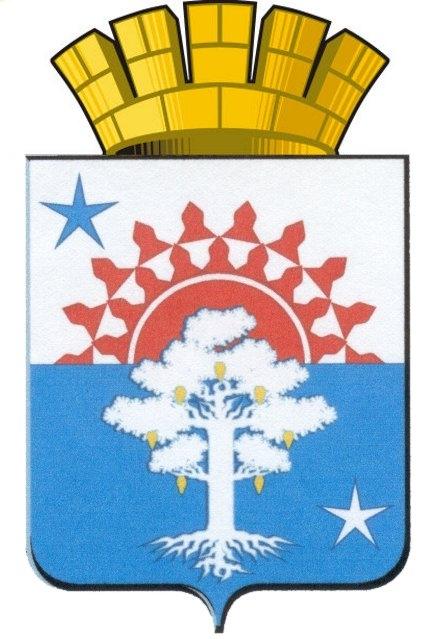 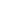 ОТЧЕТглавы Серовского городского округа о результатах своей деятельности за 2017 годг. Серов2018Деятельность главы Серовского городского округа как высшего должностного лица, одновременно исполняющего полномочия председателя Думы Серовского городского округа, в отчетном периоде осуществлялась в соответствии с Уставом Серовского городского округа, федеральным и областным законодательством и была направлена на обеспечение исполнения  органами местного самоуправления городского округа полномочий по решению вопросов местного значения и отдельных государственных полномочий, переданных органам местного самоуправления законами Свердловской области, на создание условий для комплексного социально-экономического развития городского округа, поддержание стабильного функционирования всех структур, обеспечивающих безопасность жизнедеятельности населения, на исполнение бюджета текущего года и формирование бюджета на 2018 год и плановый период 2019 и 2020 годов.В 2017 году основные усилия главы Серовского городского округа были направлены на создание благоприятных условий для экономического развития и привлечения инвестиций в экономику округа, повышение уровня и качества жизни населения Серовского городского округа в рамках реализации майских указов Президента Российской Федерации. Подводя итоги социально-экономического развития Серовского городского округа за 2017 год, необходимо отметить, что, несмотря на объективные трудности, прошедший год стал годом эффективной и плодотворной работы.Численность населения Серовского городского округа по состоянию          на 01.01.2018 года составляет 105 691 человек (на 01.01.2017 года – 106 217 человек), в том числе:городское население – 97 366 человек,сельское население – 8 325 человек. В округе за январь-декабрь 2017 года:родился 981 ребенок (86,7% к уровню 2016 года),умерло 1400 человек (98,4% к уровню 2016 года).Естественная убыль населения составила 419 человек (за 2016 год – 292 человека).Миграционная убыль населения за 2017 год составила 141 человек (за 2016 год – 55 человек). На территорию Серовского городского округа за 2017 год прибыло 1780 человек (за 2016 год – 1783 человек), выбыло с территории Серовского городского округа 1921 человек (за 2016 год  – 1838 человек). В 2017 году ситуация в сфере занятости населения сохранялась стабильной. Численность безработных граждан, состоящих на учете в службе занятости, на 01.01.2018 года составила 714 человек (на 01.01.2017 года – 872 человека).Уровень регистрируемой безработицы на 01.01.2018 года составил 1,19% (по итогам 2016 года регистрировался уровень безработицы 1,42%). В результате проведенных мероприятий по реализации программы содействия занятости населения в течение 2017 года обратилось за содействием в поиске подходящей работы 4703 человека (в 2016 году – 5040 человек), трудоустроено 3653 человека.Следует отметить рост физических объемов промышленного производства. По итогам работы за январь-декабрь 2017 года темп роста оборота по кругу крупных и средних организаций Серовского городского округа составил 114,1% к уровню 2016 года. Общий оборот организаций Серовского городского округа за январь-декабрь 2017 года – 61886,9 млн рублей (2016 год – 54238,1 млн рублей).Ориентиром деятельности органов местного самоуправления являются целевые показатели, установленные Указами Президента Российской Федерации от 7 мая 2012 года. Для их достижения разработаны и реализовывались мероприятия по развитию экономической и социальной сфер, направленные на организацию новых рабочих мест, улучшение положения в образовании, культуре и здравоохранении, повышение уровня заработной платы работникам бюджетной сферы, улучшение демографической ситуации, повышение объемов жилищного строительства и совершенствование муниципального управления.Под моим руководством с 2012 года осуществляет свою деятельность Комиссия по мониторингу достижения важнейших целевых показателей социально-экономического развития округа. Ежеквартально подводятся итоги достижения целевых показателей, установленных указами Президента РФ от 7 мая 2012 года. С учетом динамики их достижения осуществляются мероприятия по совершенствованию муниципальной, экономической и демографической политики. 	Информации о реализации указов Президента РФ от 7 мая 2012 года в Серовском городском округе по итогам 2017 года размещена на официальном сайте администрации www.adm-serov.ru на отдельном баннере на главной странице сайта. Привлечение инвестиций в развитие Серовского городского округа является одним из главных условий обеспечения необходимых темпов экономического роста, формирования доходной части бюджета, решения социальных задач. Комфортность инвестиционной среды, в которой работает местный бизнес – стратегическая задача и важный критерий эффективности работы всех уровней власти. Объем инвестиций, направленных крупными и средними предприятиями и организациями городского округа, за 2017 год составил 2830,7 млн рублей, что составляет 97,7% к уровню 2016 года в действующих ценах. На решение вопроса по привлечению инвесторов на территорию Серовского городского округа направлен план мероприятий («дорожная карта») по повышению инвестиционной привлекательности и созданию в муниципалитете благоприятных условий для развития бизнеса на 2014-2020 годы. Основными направлениями инвестиционной политики являются промышленное производство (модернизация и обновление основных фондов), жилищное и дорожное строительство, строительство и реконструкция объектов соцкультбыта. Реализовывалась муниципальная программа по развитию малого и среднего предпринимательства. За 2017 год на выполнение программных мероприятий привлечены средства федерального бюджета в размере 1070,4 тыс. рублей, областного бюджета – 1951,6 тыс. рублей, местного бюджета – 525,9 тыс. рублей, внебюджетных источников – 59,6 тыс. рублей. На предприятиях и организациях в сфере малого и среднего бизнеса работает 9,9 тысяч человек. Доля малого предпринимательства в общем объеме собственных доходов бюджета за 2017 год составила – 7,4%.В 2017 году на территории Серовского городского округа создано 494 новых рабочих места (в 2016 году – 368), в том числе в промышленности – 51 рабочее место (ООО «Лесной Урал Сбыт», АО «Серовский механический завод», АО «Серовский завод ферросплавов»), в торговле – 142 рабочих места, в образовании – 31 рабочее место, в малом предпринимательстве и организации собственного дела – 121 рабочее место, в жилищно-коммунальном хозяйстве – 20 рабочих мест.В соответствии с Указом Президента РФ № 597 «О мероприятиях по реализации государственной социальной политики» в округе продолжают действовать «дорожные карты» по поэтапному повышению оплаты труда работников муниципальных учреждений образования и культуры. 	Заданные «дорожными картами» параметры по достижению размера заработной платы в «бюджетных» отраслях в ходе выполнения социальных обязательств в 2017 году выполнены.Обеспечено доведение к 2018 году средней заработной платы педагогических работников образовательных учреждений общего образования Серовского городского округа до 100% от средней заработной платы в регионе. По итогам 2017 года средняя заработная плата педагогических работников образовательных учреждений общего образования Серовского городского округа составила 32450 рублей (103,9% к плану).Обеспечено доведение к 2018 году средней заработной платы педагогических работников дошкольных образовательных учреждений Серовского городского округа до средней заработной платы в общем образовании. Планируемый показатель на 2017 год – 27939 рублей. По итогам 2017 года средняя заработная плата составляет 27991 рубль или 100,2%.Обеспечено доведение к 2018 году средней заработной платы работников учреждений культуры до средней заработной платы в соответствующем регионе. Планируемый показатель на 2017 год – 30650 рублей, факт по итогам 2017 года 30771,3 рубля или 100,4%.Среднемесячная заработная плата по полному кругу организаций Серовского городского округа за 2017 год составила 31863 рубля. Динамика среднемесячной заработной платы к уровню января-декабря 2016 года – 106,4%.Во исполнение Указа Президента РФ № 599 «О мерах по реализации государственной политики в области образования и науки» реализовывалась муниципальная программа «Развитие системы образования на 2016-2018 годы» в Серовском городском округе. Для детей в возрасте от 3 до 7 лет обеспечена     100-процентная доступность дошкольного образования. Ежегодно проводятся капитальные ремонты зданий и помещений  образовательных учреждений округа в целях приведения их в соответствие с требованиями пожарной безопасности и санитарного законодательства.                 В 2017 году проведены замена деревянных оконных блоков на блоки ПВХ в МБОУ СОШ № 21, МКОУ СОШ п. Красноглинный, МКОУ СОШ с. Филькино, МБОУ СОШ № 23, МАОУ СОШ № 27, МАОУ СОШ № 1, ремонт кровли филиала МАДОУ № 21-ДОУ № 26, капитальный ремонт помещений и монтаж системы кондиционирования в загородных лагерях МАУ ДО ДООЦ «Чайка». Направлено 17908,4 тыс. рублей, в том числе 8472,6 тыс. руб. – средства местного бюджета, 9435,9 тыс. руб. – средства областного бюджета.Заключен муниципальный контракт на выполнение проектно-изыскательских работ по строительству объекта «Школа на 1275 мест». Началось строительство пристроя спортивного зала к школе № 9. В целях исполнения Указа Президента РФ № 600 «О мерах по обеспечению граждан Российской Федерации доступным и комфортным жильем и повышению качества жилищно-коммунальных услуг» в округе наблюдается устойчивый рост общей площади строящегося жилья. План по вводу жилья в 2017 году – 25000 кв. метров, в том числе индивидуального жилья – 19300 кв. метров.Фактически за 2017 год введено в эксплуатацию 23 381,1 кв. метров жилья – это 93,5% к плану и 97,3% к уровню 2016 года. Не введен в эксплуатацию          35-квартирный жилой дом (2 пусковой комплекс 39-квартирного жилого дома) ООО АН «Родной город» по ул. Заславского, 12.Индивидуальными застройщиками введено 137 домов общей площадью    19 303,5 кв. метров.В рамках реализации региональной адресной программы «Переселение граждан на территории Свердловской области из аварийного жилищного фонда в 2013-2017 годах» завершено строительство 38-квартирного жилого дома             по ул. Новоуральская, 4А общей площадью 1 508,8 кв. метров, 57-квартирного жилого дома по ул. Маяковского, 4 общей площадью 2 568,8 кв. метров. Количество граждан, переселенных из аварийного жилищного фонда, составило 562 человека (187 семей).По программе «Обеспечение жильем молодых семей» 1 семья получила и реализовала свидетельство на улучшение жилищных условий.1 многодетная семья (5 человек) получила социальную выплату на приобретение квартиры.Получено и реализовано 17 единовременных денежных выплат на улучшение жилищных условий для ветеранов, инвалидов и семьей, имеющих детей-инвалидов.В 2017 году велось долевое строительство 97-ми квартирного жилого дома по ул. Короленко, 44,46.Проводится работа по капитальному ремонту жилых домов с привлечением средств собственников помещений многоквартирных домов, собираемых Региональным фондом содействия капитальному ремонту, и средств местного бюджета. В соответствии с Региональной программой проведения капитального ремонта общего имущества полностью выполнен капитальный ремонт 42 жилых домов (запланировано 44 дома). Завершение работ по 2 жилым домам перенесено на 2018 год. По муниципальной программе «Развитие жилищно-коммунального хозяйства, охрана окружающей среды и повышение энергетической эффективности на территории Серовского городского округа» на 2016-2020 годы (постановление администрации Серовского городского округа от 26.05.2016 г. №844) выполнен капитальный ремонт общего имущества многоквартирных домов по адресам: п. Марсяты, ул.Набережная, 16-1, 26-1, ул.Зеленая, 47.По муниципальной программе «Дополнительные меры социальной поддержки отдельных категорий граждан Серовского городского округа» на 2017-2020 годы выполнены работы по ремонту 1 квартиры детям-сиротам.В целях создания условий для строительства жилья в 2017 году предоставлено 116 земельных участков площадью 15,35 га, из них 10,41 га предоставлено однократно бесплатно в собственность граждан для индивидуального жилищного строительства, 4,94 га – предоставлено в аренду также для строительства индивидуальных жилых домов. Продолжается работа по газификации. Реализован проект газификации поселка Новое Медянкино. Общая протяженность построенного газопровода – 21079 м.  Проведена расчетная схема газопроводов высокого и низкого давления поселка Новая Кола и села Филькино.В сфере модернизации объектов коммунальной инфраструктуры продолжается реализация инвестиционного проекта «Реконструкция очистных сооружений бытовой канализации. Биологическая очистка». Ввод в эксплуатацию планируется в 2018 году. В сфере энергосбережения и повышения энергетической эффективности объектов жилищно-коммунального комплекса Серовского городского округа ведется строительство объекта «Котельная АБМК-ГС-14,0 (замена существующей котельной №22) по ул.Короленко, 50-а». Кроме того, в рамках реконструкции и модернизации объектов теплоснабжения выполнена реконструкция тепловых сетей по ул. О.Революции от ул. К.Маркса до ул. Агломератчиков,21а, от ул. Народная,43 до ул. Народная,35а, от ул. Агломератчиков,26 до ул. Красноармейская,32, от ул. Агломератчиков,21а до ул. Агломератчиков,26.Приобретена в муниципальную собственность котельная по адресу:             г. Серов, ул.Агломератчиков, 6. Выполнена  установка приборов учета тепловой энергии на муниципальных котельных и тепловых пунктах.Выполнен капитальный ремонт водопроводной сети в микрорайоне Вятчино.Одним из показателей развития городского округа является улучшение качества дорог местного значения.В рамках реализации мероприятий приоритетной региональной программы «Комплексное развитие моногородов» выполнен ремонт автомобильной дороги ул. Ленина от ул. Циолковского до ул. Паровозников общей площадью отремонтированного полотна 66,8 тыс. кв. метром, протяженностью 5,2 км.Серовский городской округ все активнее привлекает средства частных организаций и жителей в развитие города и текущее содержание территории. В минувшем году мы также продолжили внедрять механизмы муниципально-частного партнерства.В рамках программы по формированию современной городской среды проведены работы по благоустройству сквера ордена «Победа» у центрального отделения Почты России на пересечении улиц Ленина-Победы и благоустройству дворовой территории по ул. Луначарского, 112,114–Короленко, 8,10 с финансовым участием собственников жилых помещений.В рамках социального партнерства ПАО «Надеждинский металлургический завод» и МО Серовский городской округ проведена реконструкция лестницы сквера Дворца культуры металлургов. Также на средства ПАО «Надеждинский металлургический завод» открыта новая детская площадка с игровым комплексом по ул. Республиканская, 30 в поселке Новое Медянкино. В рамках социального партнерства АО «Серовский завод ферросплавов» и МО Серовский городской округ построена детская спортивная игровая площадка по ул. Ферросплавщиков с современным покрытием и спортивными снарядами-тренажерами для занятий уличной гимнастикой.Завершена реконструкция хоккейного корта дворового хоккейного клуба «Мечта», проводимая на средства АО «Серовский завод ферросплавов» и местного бюджета. Демонтирована старая деревянная хоккейная коробка, уложено новое асфальтовое покрытие, приобретено и установлено новое хоккейное ограждение. В рамках муниципальной программы «Реализация основных направлений в строительном комплексе на территории Серовского городского округа» на 2016-2020 годы в 2017 году завершены работы по строительству лыжной базы «Крутой Лог». Объект введен в эксплуатацию 11.08.2017 года. Серовский городской округ имеет статус моногорода. Решением Совета при Президенте Российской Федерации по стратегическому развитию и приоритетным проектам от 13 июля 2016 года моногорода включены в перечень основных направлений стратегического развития Российской Федерации до 2018 года и на период до 2025 года. В ноябре 2016 года президиумом Совета утвержден паспорт приоритетной программы «Комплексное развитие моногородов». Целью данной программы является снижение зависимости моногородов от деятельности градообразующих организаций, и, как следствие, снижение количества моногородов, а также улучшение качества городской среды в моногородах через реализацию мероприятий проекта «Пять шагов благоустройства».Программа комплексного развития моногорода Серов была утверждена на заседании проектного офиса в мае 2017 года. По итогам реализации программы в 2017 году можно сделать вывод, что мероприятия выполняются с учетом установленных контрольных точек: выполнен ремонт центральной улицы Ленина, выполнены мероприятия в рамках проекта «Пять шагов благоустройства» и мероприятия в рамках приоритетного проекта «Формирование комфортной городской среды».В 2017 году началась подготовка проекта Стратегии социально-экономического развития Серовского городского округа на период до 2030 года.Постановлением администрации Серовского городского округа от 04.08.2017 г. № 1403 утвержден порядок разработки Стратегии социально-экономического развития Серовского городского округа на период до 2030 года. Постановлением главы Серовского городского округа от 06.10.2017 г. «Об организации разработки Стратегии социально-экономического развития Серовского городского округа на период до 2030 года» созданы Совет стратегического развития Серовского городского округа, экспертные советы Серовского городского округа «Власть», «Бизнес», «Общественность», «Наука», «СМИ». Утвержден план мероприятий по разработке Стратегии социально-экономического развития Серовского городского округа на период до 2030 года.Проект Стратегии социально-экономического развития Серовского городского округа на период до 2030 года рассмотрен и одобрен на заседаниях Совета стратегического развития Cеровского городского округа и экспертных советов. В настоящее время заканчивается доработка проекта в соответствии с рекомендациями исполнительных органов государственной власти.Основной целью социально-экономической политики Серовского городского округа, определенной в проекте Стратегии, является повышение качества жизни населения, повышение конкурентоспособности Серовского городского округа, привлечение инвестиций и эффективное развитие бизнеса.Главный инструмент в проведении социальной и финансовой политики – бюджет городского округа.Одним из вопросов местного значения является формирование, утверждение и исполнение основного финансового документа – бюджета городского округа, контроль расходования бюджетных средств и эффективности хозяйственной деятельности муниципальных учреждений. Вопросы формирования, уточнения, исполнения бюджета постоянно находились на контроле: рассматривались на рабочих совещаниях, на заседаниях коллегии, вносились на рассмотрение постоянных комиссий Думы городского округа. Так, за период с января по декабрь 2017 года в решение о бюджете Серовского городского округа на 2017 год было внесено 4 изменения. В 2017 год было принято решение о согласии на частичную замену дотации на выравнивание бюджетной обеспеченности Серовского городского округа дополнительным нормативом отчисления от налога на доходы физических лиц (40%).За 2017 год общий объем поступивших доходов в бюджет Серовского городского округа составил 2 906 млн рулей или 99,7% к годовым плановым назначениям, в том числе налоговых и неналоговых доходов 1 071,4 млн рублей или 101,4% к годовым плановым назначениям. Из бюджета Свердловской области межбюджетных трансфертов поступило в сумме 1 855,6 млн рублей или 100% от плановых назначений. По сравнению с 2016 годом объем поступивших доходов увеличился на 290,9 млн рублей или на 11,1%, поступление налоговых и неналоговых доходов снизилось на 29 млн рублей или на 2,6% .Бюджет Серовского городского округа на 2017 год формировался и утвержден в программной структуре расходов бюджета на основе 16 муниципальных программ. В результате расходы бюджета по муниципальным программам составили 89,9% от общих расходов бюджета Серовского городского округа. Объём средств местного бюджета, направленных на реализацию мероприятий муниципальных программ, за 2017 год составил 1 261,2 млн рублей или 43,2% к общим расходам и 85% к расходам без учета межбюджетных трансфертов.В 2017 году на условиях софинансирования произведено 6,5% (95,9 млн рублей) расходов местного бюджета (1 484,4 млн рублей). В результате выполнения условий софинансирования в части средств местного бюджета в бюджет округа привлечено средств из вышестоящих бюджетов в сумме 364,2 млн рублей.Сохранена, как и в предыдущие годы, социальная направленность бюджета.Вопросы социальной политики постоянно находились в центре внимания главы округа.Решение социально-значимых задач на территории Серовского городского округа стало возможным при конструктивном и четком взаимодействии главы Серовского городского округа с Губернатором Свердловской области, Правительством и министрами Свердловской области.Глава городского округа как высшее должностное лицо координирует деятельность органов местного самоуправления городского округа. В 2017 году взаимодействие осуществлялось в следующих формах:	- руководство коллегией Серовского городского округа;	- совместная работа по рассмотрению обращений граждан;	- совместное проведение заседаний, совещаний по повышению эффективности деятельности органов местного самоуправления в решении вопросов местного значения, по вопросам жизнедеятельности населения городского округа;	- руководство межведомственными комиссиями. В целях повышения эффективности деятельности органов местного самоуправления, коллегиального обсуждения и принятия рекомендаций для решения наиболее важных проблем социально-экономического развития городского округа в 2017 году проведено 24 заседания коллегии Серовского городского округа, на которых рассмотрено 102 вопроса. Основные рассмотренные вопросы – это вопросы социально-экономического развития, экономики и финансов, жилищно-коммунального хозяйства, благоустройства, обеспечения жизнедеятельности на территории городского округа, градостроительной деятельности, образования, культуры, молодежной политики и др. Большое внимание уделено вопросам социально-экономического развития городского округа, реализации Комплексного инвестиционного плана развития, Стратегии развития Серовского городского округа, а также выполнению муниципальных программ. Ежегодно на заседаниях коллегии рассматриваются основные направления бюджетной и налоговой политики, проект и исполнение бюджета Серовского городского округа и внесение изменений в него.В сфере жилищно-коммунального хозяйства и благоустройства рассмотрены вопросы реализации адресной программы по переселению граждан из аварийного жилищного фонда, проведения капитального ремонта жилищного фонда на территории Серовского городского округа. Подведены итоги исполнения плана благоустройства за прошедший год и рассмотрен план благоустройства на предстоящий год. В рамках контроля вопросов управления муниципальной собственностью ежегодно рассматривается проект прогнозного плана приватизации муниципального имущества Серовского городского округа, подводятся итоги его выполнения и ставятся задачи на предстоящий год, рассматривались вопросы о безвозмездной передаче нежилых помещений в государственную собственность Свердловской области, об установлении годовой базовой ставки арендной платы за использование муниципального имущества и корректировочных коэффициентов к ней.В сфере перспективного развития Серовского городского округа были рассмотрены проекты планировки и межевания территории под свиноводческий комплекс на 250 тысяч голов, проект внесения изменений (корректировки) в Генеральный план Серовского городского округа, проект изменений в Правила землепользования и застройки Серовского городского округа, утверждены местные нормативы градостроительного проектирования Серовского городского округа.На заседаниях коллегии традиционно рассмотрены вопросы о состоянии и развитии системы образования Серовского городского округа, об итогах работы Управления культуры и молодежной политики, об итогах подготовки муниципальных образовательных организаций к новому учебному году. Особое внимание уделено вопросам организации и проведения оздоровительной кампании для детей и подростков Серовского городского округа.В целях обеспечения безопасности жизнедеятельности населения Серовского городского округа рассмотрен ежегодный доклад Серовского отдела Управления Роспотребнадзора по Свердловской области о санитарно-эпидемиологической обстановке в Серовском городском округе и ходе выполнения мер по ее улучшению, о деятельности по вопросам защиты прав потребителей.Одной из важнейших составляющих в деятельности главы городского округа является работа с обращениями граждан и организаций, которые служат надёжным источником информации об истинном социально-экономическом  положении дел в муниципалитете. Своевременное и качественное разрешение проблем, содержащихся в обращениях, в значительной мере способствует удовлетворению нужд и запросов наших граждан, снятию напряженности в обществе, повышению авторитета местной власти, укреплению её связи с населением.Главой Серовского городского округа в 2017 году принято на личном приеме 113 человек, рассмотрено 571 письменное обращение. Все обращения рассмотрены в установленные законодательством Российской Федерации сроки.Организовано и проведено 2 личных приема граждан в общественной приемной Председателя Правительства Российской Федерации Д.А. Медведева, во время которых обратились 18 человек. Все обращения зарегистрированы, ответы даны в установленный законом срок.Мною лично контролировалась работа с обращениями граждан в органах местного самоуправления, итоги данной работы в 2017 году рассмотрены на совещании 20 февраля 2018 года, размещены на официальном сайте администрации и опубликованы в СМИ.В III квартале 2017 года организовывались встречи главы округа с трудовыми коллективами Серовского городского округа. Проведена 31 встреча, на которых присутствовал 2291 человек, даны ответы на 172 вопроса жителей. Все озвученные вопросы приняты в работу.12 декабря 2017 года организован и проведен общероссийский день приема граждан. На приеме побывало 33 человека, в том числе для 6 человек обеспечена видеосвязь по 7 соединениям: с Министерством транспорта и дорожного хозяйства Свердловской области, Министерством энергетики и ЖКХ Свердловской области, Министерством физической культуры и спорта Свердловской области, Министерством социальной политики Свердловской области, Министерством здравоохранения Свердловской области, Главным управлением МВД России по Свердловской области, Управлением по рассмотрению обращений и приему граждан Генеральной прокуратуры РФ. Кроме этого, организован разговор по телефону с представителем узбекской диаспоры в Свердловской области.Организованы и проведены «Дни округа» в п. Ключевой и п. Красноярка. Во время проведения встречи с населением обратились 16 человек, задано 42 вопроса. В 2017 году на плановых совещаниях под председательством главы округа рассмотрено 64 вопроса. Основными вопросами, контролируемыми главой, были вопросы работы с обращениями граждан, вопросы газификации округа, подготовки к Дню Победы в Великой Отечественной войне, оптимизации муниципальных образовательных учреждений, содержания и качества образования в округе, итоги контрольной деятельности Финансового управления и внутриведомственного контроля, подготовки к Дню города, подготовки к отопительному сезону, погашения задолженности за потребленные топливно-энергетические ресурсы, подготовки и проведения оздоровительной кампании, организации детского питания, состояния фасадов магазинов и временных объектов торговли, переселения граждан из ветхого и аварийного жилищного фонда, капитального ремонта жилищного фонда, проведения массовых спортивных соревнований, подготовки образовательных организаций к новому учебному году, организации призыва в ряды Вооруженных сил, комплектования дошкольных образовательных учреждений, ввода жилья, реализации муниципальных программ, увеличения и реконструкции сети спортивных сооружений, эффективности деятельности органов местного самоуправления округа, функционирования системы гражданской обороны и т.д. Протокольные поручения, данные главой округа, ставились на контроль администрацией Серовского городского округа.Глава округа в рамках своих полномочий издает постановления и распоряжения. За отчетный период издано 137 постановлений, 18 распоряжений по основной деятельности, которые имеют организационный характер, а также принимались распоряжения по личному составу.В отчетном периоде большое внимание уделялось вопросам безопасности жизнедеятельности населения. Вопросы гражданской безопасности, профилактики терроризма и экстремизма на территории Серовского городского округа решались на заседаниях постоянно действующих межведомственных комиссий.Как глава Серовского городского округа по должности я являюсь руководителем гражданской обороны Серовского городского округа. В Серовском городском округе разработаны все необходимые муниципальные нормативные акты по гражданской обороне и защите населения от ЧС природного и техногенного характера. Финансирование мероприятий по гражданской обороне, предупреждению и ликвидации ЧС природного и техногенного характера осуществлялось в соответствии с муниципальной программой «Обеспечение безопасности жизнедеятельности населения и территории Серовского городского округа», утвержденной постановлением администрации Серовского городского округа от 10.03.2016 г. № 366.В 2017 году откорректирован и уточнен План гражданской обороны и защиты населения Серовского городского округа с приложениями, План эвакуации населения Серовского городского округа с приложениями. Согласовано 9 взаимосогласованных планов по осуществлению эвакуационных мероприятий в «особый период».За отчетный период издано 10 приказов и 5 распоряжений руководителя гражданской обороны Серовского городского округа (о подготовке и проведении учений и тренировок со спасательными службами по обеспечению выполнения мероприятий по гражданской обороне, о проведении месячников по гражданской обороне, по пожарной безопасности, по подготовке населения Серовского городского округа к действиям при возникновении чрезвычайных ситуаций, о подготовке и проведении смотров-конкурсов по вопросам ГО и ЧС и т.д.).Также, являясь председателем комиссии по чрезвычайным ситуациям и обеспечению пожарной безопасности Серовского городского округа, в постоянном режиме руководила проведением заседаний комиссии по чрезвычайным ситуациям и обеспечению пожарной безопасности Серовского городского округа. Было проведено 25 заседаний (согласно плану – 12 и 13 внеплановых заседаний).В 2017 году были уточнены и откорректированы документы комиссии по чрезвычайным ситуациям и обеспечению пожарной безопасности Серовского городского округа  и оперативной группы комиссии по чрезвычайным ситуациям и обеспечению пожарной безопасности Серовского городского округа. В отчетном периоде на территории Серовского городского округа чрезвычайных ситуаций не зафиксировано.В первом и втором полугодии 2017 года проведено уточнение номенклатуры и объема резервов материальных ресурсов для ликвидации чрезвычайных ситуаций, утвержденных постановлением главы Серовского городского округа от 22.09.2015 г. № 13-ДСП «О резерве материальных ресурсов для ликвидации чрезвычайных ситуаций природного и техногенного характера на территории Серовского городского округа». В течение 2017 года многократно проводились процедуры предварительного отбора организаций, которые соответствуют предъявляемым требованиям и которые в возможно короткий срок без предварительной оплаты и (или) с отсрочкой платежа могут осуществить поставки необходимых товаров, выполнение работ, оказание услуг  в условиях возникших чрезвычайных ситуаций.В Серовском городском округе создано 10 спасательных служб по обеспечению выполнения мероприятий по гражданской обороне. Ежегодно уточняется и корректируется именной состав спасательных служб Серовского городского округа.Работа в спасательных службах Серовского городского округа в 2017 году была организована в соответствии с Планом основных мероприятий Серовского городского округа в области гражданской обороны, предупреждения и ликвидации ЧС, обеспечения пожарной безопасности и безопасности людей на водных объектах на 2017 год и планами спасательных служб. Основным направлением по развитию сил гражданской обороны, предупреждения и ликвидации чрезвычайных ситуаций Серовского городского округа является организация их подготовки.В 2017 году проведено 4 тренировки с комиссией по чрезвычайным ситуациям и обеспечению пожарной безопасности Серовского городского  округа на базе:– спасательной противопожарной службы ГО СГО;– спасательной службы медицинского обеспечения ГО СГО;– спасательной службы обеспечения связи ГО СГО;– спасательной службы обеспечения охраны общественного порядка ГО СГО.Спасательные службы транспортного и дорожного обеспечения ГО СГО, обеспечения связи ГО СГО приняли участие в штабной тренировке, проводимой Министерством транспорта и связи Свердловской области, на тему «Приведение в готовность спасательных служб транспортного и дорожного обеспечения гражданской обороны, спасательных служб обеспечения связи гражданской обороны муниципальных образований Свердловской области к действиям при ликвидации чрезвычайных ситуаций. Проведение мероприятий по гражданской обороне первой очереди».Спасательная служба инженерного обеспечения ГО СГО приняла участие в командно-штабной тренировке, проводимой Министерством строительства и развития инфраструктуры Свердловской области, на тему «Управление спасательной службой инженерного обеспечения гражданской обороны Свердловской области при переводе гражданской обороны Свердловской области с мирного времени на военное время».Кроме того, начальники и начальники штабов спасательных служб приняли участие:– в командно-штабной тренировке с органами управления Свердловской областной подсистемы РСЧС и ее звеньев на тему «Предупреждение и ликвидация чрезвычайных ситуаций на территории Свердловской области в период весеннего половодья»;– в командно-штабной тренировке с органами управления Свердловской областной подсистемы РСЧС и ее звеньев на тему «Предупреждение и ликвидация чрезвычайных ситуаций на территории Свердловской области, вызванных лесными пожарами»;– во Всероссийской штабной тренировке по ГО на тему «Организация выполнения мероприятий по гражданской обороне в условиях возникновения крупномасштабных чрезвычайных ситуаций природного и техногенного характера на территории Российской Федерации».В 2017 году в государственном казенном учреждении дополнительного образования Свердловской области «Учебно-методический центр по гражданской обороне и чрезвычайным ситуациям Свердловской области» подготовку прошли 30 человек,  что составляет 103 % от плана.На курсах УМЦ ГОЧС г. Серова прошли подготовку 259 человек, что составляет 117 % к плану. Также 1 человек прошел подготовку в ФГБОУ высшего образования «Уральский государственный университет путей сообщения» и 2 человека обучены дистанционно в частном образовательном учреждении «Учебный центр безопасности».В соответствии с Планом основных мероприятий и графиком проведения учений и тренировок в организациях и организациях, осуществляющих образовательную деятельность, в 2017 году проведено: – 3 комплексных учения;– 27 тактико-специальных учений;– 48 командно-штабных учений (командно-штабные тренировки);– 47 объектовых тренировок.Всего к учениям и тренировкам в 2017 году привлечено 13369 человек, 56 единиц техники.В целях реализации полномочий органов местного самоуправления, предусмотренных Федеральным законом от 06.10.2003 г. № 131-ФЗ «Об общих принципах организации местного самоуправления в Российской Федерации», в Серовском городском округе проводится работа по участию в мероприятиях по обеспечению инженерной, радиационной, химической, биологической и медицинской защиты населения, формированию финансовых и материальных резервов для ликвидации чрезвычайных ситуаций природного и техногенного характера и в целях гражданской обороны, по поддержанию в готовности фонда защитных сооружений гражданской обороны, который состоит из 39 защитных сооружений (из них – 27 убежищ, 12 противорадиационных укрытий). В соответствии с распоряжением руководителя гражданской обороны Серовского городского округа от 27.01.2017 г. № 1 «О проведении городского смотра-конкурса на лучшее защитное сооружение гражданской обороны», с целью улучшения содержания, эксплуатации защитных сооружений, поддержания их в постоянной готовности к приему укрываемых проведен смотр-конкурс на лучшее защитное сооружение гражданской обороны в Серовском городском округе. Проверено состояние всех защитных сооружений. Победителем городского смотра-конкурса на лучшее защитное сооружение гражданской обороны стало  защитное сооружение филиала ПАО «ОГК-2»–Серовская ГРЭС, которое было выставлено на областной смотр-конкурс на лучшее защитное сооружение гражданской обороны, где заняло первое место среди защитных сооружений гражданской обороны II группы. Ежеквартально, в соответствии с указанием Главного управления МЧС России по Свердловской области, на заседаниях комиссии по повышению устойчивости функционирования объектов экономики Серовского городского округа в мирное и военное время в 2017 году заслушивались руководители организаций-балансодержателей защитных сооружений гражданской обороны по вопросам  готовности защитных сооружений к приему укрываемых.Постановлением главы Серовского городского округа от 12.11.2015 г.        № 16с «Об утверждении решения суженного заседания администрации Серовского городского округа от 12.11.2015 г. № 12 «О накоплении, хранении и использовании в целях гражданской обороны запасов материально-технических, продовольственных, медицинских и иных средств в Серовском городском округе» утверждена номенклатура и объем резервов материальных ресурсов для использовании в целях гражданской обороны. Проводятся  процедуры предварительного отбора организаций, которые соответствуют предъявляемым требованиям и которые в возможно короткий срок без предварительной  оплаты и (или) с отсрочкой платежа могут осуществить поставки необходимых товаров, выполнение работ, оказание услуг в условиях возникших чрезвычайных ситуаций.В 2017 году по итогам деятельности по вопросам гражданской обороны, предупреждению и ликвидации чрезвычайных ситуаций, пожарной безопасности и безопасности людей на водных объектах Серовский городской округ занял II место среди городов Свердловской области, не отнесенных к группе по гражданской обороне.На территории Серовского городского округа с июля 2014 по сентябрь 2017 года МБУ «Управление гражданской защиты Серовского городского округа» велась работа по оказанию помощи и обеспечению временного социально-бытового обустройства лиц, вынужденно покинувших территорию Украины,  совместно с МО МВД России «Серовский», ГКУ СЗН СО «Серовский центр занятости», Управлением социальной политики Министерства социальной политики Свердловской области  по городу Серову и Серовскому району, ООА СГО Управление образования. В целях реализации полномочий органов местного самоуправления по участию в профилактике терроризма и экстремизма, а также в минимизации и (или) ликвидации последствий проявлений терроризма и экстремизма в границах городского округа, предусмотренных Федеральным законом от 06.10.2003 г.       № 131 «Об общих принципах организации местного самоуправления в Российской Федерации», а также реализации Федеральных законов от 06.03.2006г. № 35-ФЗ «О противодействии терроризму», от 25.07.2002 г. № 114-ФЗ «О противодействии экстремистской деятельности» на территории Серовского городского округа созданы и работают Межведомственная комиссия по профилактике экстремизма в Серовском городском округе и Антитеррористическая комиссия Серовского городского округа.Для организации взаимодействия органов местного самоуправления Серовского городского округа с федеральными и областными государственными органами исполнительной власти, выработки скоординированных решений, направленных на предупреждение проявлений экстремистского и террористического характера, в 2017 году были проведены:– 8 заседаний Антитеррористической комиссии Серовского городского округа, из них 7 плановых и 1 внеплановое заседания;– 4 заседания Межведомственной комиссии по профилактике экстремизма в Серовском городском округе.На заседаниях комиссий был рассмотрен 41 вопрос по профилактике  экстремизма и терроризма.В целях совершенствования деятельности в сфере противодействия терроризму в 2017 году принято 6 постановлений главы Серовского городского округа.Реализация полномочий органов местного самоуправления по участию в профилактике терроризма и экстремизма в 2017 году проводилась в рамках выполнения мероприятий подпрограммы 3 «Профилактика экстремизма и терроризма в Серовском городском округе» муниципальной программы «Обеспечение безопасности и жизнедеятельности населения и территории Серовского городского округа» на 2016-2020 годы, утвержденной постановлением администрации Серовского городского округа от 10.03.2016 г.    № 366 (в редакции от 05.05.2016 г. № 740). В целях разграничения полномочий по участию в профилактике терроризма и экстремизма между субъектами профилактики на территории Серовского городского округа принято постановление главы Серовского городского округа от 06.04.2016 г. № 33 «Об утверждении Положения об участии в профилактике терроризма и экстремизма, а также минимизации и (или) ликвидации последствий проявлений терроризма и экстремизма в границах Серовского городского округа».В 2017 году органы местного самоуправления Серовского городского округа во взаимодействии с федеральными и областными государственными органами исполнительной власти на предприятиях, имеющих критически важные, потенциально опасные объекты, объекты жизнеобеспечения, а также на объектах образования, культуры, спорта, социальной защиты населения осуществили комплекс мероприятий, направленный на профилактику и предотвращение проявлений терроризма и экстремизма:- 44 комплексные проверки состояния антитеррористической и противодиверсионной защищенности объектов, в том числе с массовым пребыванием людей;- мероприятия по совершенствованию физической защиты и технической укрепленности объектов;- учения и тренировки с отработкой вопросов антитеррористической и противодиверсионной защиты;- мероприятия по профилактике экстремизма в сфере обеспечения общественного порядка;- мероприятия по профилактике экстремизма в сфере межнациональных и межрелигиозных отношений, в сферах образования, культуры, молодежной и социальной политики. В 2017 году проведено учений, тренировок с силами и средствами по минимизации и (или) ликвидации последствий чрезвычайных ситуаций, вызванных террористическими актами, всего 31, в том числе командно-штабных учений – 9, штабных тренировок – 22.Мероприятия по профилактике терроризма и экстремизма, деятельность Антитеррористической комиссии Серовского городского округа и Межведомственной комиссии по профилактике экстремизма в Серовском городском округе освещались в местных средствах массовой информации, а также в сети «Интернет», на официальном сайте администрации Серовского городского округа (на странице «Антитеррористическая комиссия»).По результатам мониторинга состояния политических, социально-экономических и иных процессов, оказывающих влияние на ситуацию в области противодействия терроризму и экстремизму на территории Серовского городского округа, в 2017 году причин и условий для организации экстремистской и террористической деятельности не наблюдалось. Ситуация в сфере профилактики терроризма и экстремизма на территории Серовского городского округа остается стабильно удовлетворительной.	Основная задача Межведомственной комиссии по профилактике правонарушений в Серовском городском округе – обеспечение комплексного подхода к решению вопросов профилактики преступлений и правонарушений, координация деятельности субъектов профилактики, расположенных на территории муниципального образования.C целью предупреждения преступлений общекриминальной направленности, административных правонарушений, активизации борьбы с алкоголизмом, наркоманией, детской беспризорностью, незаконной миграцией, в 2017 году было проведено 5 заседаний комиссии по профилактике правонарушений в  Серовском  городском округе, на которых рассмотрено 18 вопросов. По итогам рассмотренных вопросов рекомендовано федеральным органам исполнительной власти, органам исполнительной власти Свердловской области и органам местного самоуправления Серовского городского округа, органам и учреждениям системы профилактики безнадзорности и правонарушений несовершеннолетних, предприятиям и организациям, расположенным на территории Серовского городского округа, выполнить 89 поручений.   На основе анализа состояния преступности на территории Серовского городского округа комиссия определяла дополнительные мероприятия, направленные на:  - обеспечение исполнения постановления Главного государственного санитарного врача Российской Федерации от 23.12.2016 г. № 195 «О приостановлении розничной торговли спиртосодержащей непищевой продукцией»;- исполнение законодательства, запрещающего продажу пива, алкогольной и табачной продукции несовершеннолетним, а также запрещающего пребывание несовершеннолетних в ночное время на территории города  без сопровождения законных представителей; - обеспечение безопасности граждан и общественного порядка на улицах и в других общественных местах Серовского городского округа;- противодействие распространению употребления алкогольной и спиртосодержащей продукции населением Серовского городского округа;-  организацию досуга и занятости несовершеннолетних, состоящих на учете в ПДН МО МВД России «Серовский», и несовершеннолетних, проживающих в неблагополучных семьях, в летний период 2017 года;-  организацию и проведение муниципальными учреждениями культуры мероприятий, направленных на профилактику асоциальных явлений среди несовершеннолетних;- организацию деятельности субъектов профилактики правонарушений по ресоциализации лиц, освобожденных из мест лишения свободы, а также осужденных к мерам наказания, не связанным с изоляцией от общества, совершенствование работы, направленной на сокращение рецидива преступлений, совершенных лицами, отбывшими наказание в виде лишения свободы;-  профилактическую  работу по предупреждению правонарушений и преступлений, совершаемых несовершеннолетними;-  обустройство уличного наружного освещения на основе предложений МО МВД России «Серовский»;-  устранение причин и обстоятельств, способствующих совершению преступлений в сфере быта;- работу с семьями, находящимися в социально опасном положении, а также с родителями и несовершеннолетними, употребляющими наркотические, токсические вещества и алкогольную продукцию;-  организацию деятельности субъектов профилактики правонарушений  по профилактике самовольных уходов несовершеннолетних.Комиссия в своей деятельности обеспечивала взаимодействие органов местного самоуправления городского округа с подразделениями территориальных органов федеральных органов исполнительной власти, органами исполнительной власти Свердловской области по реализации мероприятий по профилактике правонарушений на территории Серовского городского округа через решения заседаний комиссии. Итоги реализации поручений комиссии, а также совместные действия органов местного самоуправления Серовского городского округа и органов государственной власти в настоящее время способствуют укреплению правопорядка на территории городского округа. По итогам  2017 года  обстановка на территории Серовского городского округа оставалась стабильной, по сравнению с аналогичным периодом прошлого года преступлений зарегистрировано меньше на 14,3% (1822/ 2127).В целях ограничения распространения наркомании, токсикомании и связанных с ними негативных социальных последствий на территории  Серовского городского округа антинаркотической комиссией обеспечивалось взаимодействие подразделений территориальных органов федеральных органов исполнительной власти, органов исполнительной власти Свердловской области по противодействию незаконному обороту наркотиков. В 2017 году было проведено 4 заседания комиссии, на которых рассмотрено 17 вопросов. По итогам рассмотренных  вопросов рекомендовано федеральным органам исполнительной власти, органам исполнительной власти Свердловской области и органам местного самоуправления Серовского городского округа, субъектам  профилактики по вопросам противодействия незаконному обороту наркотиков на территории Серовского городского округа выполнить 67 поручений.  На основе анализа состояния наркоситуации на территории Серовского городского округа комиссия определяла дополнительные мероприятия, направленные на:  - противодействие незаконному обороту наркотиков среди подростков и молодёжи;  	 - межведомственное взаимодействие при проведении наркологического  освидетельствования;- выявление незаконных посевов наркосодержащих культур;-  организацию работы по профилактике наркомании среди работающей молодежи;- проведение мероприятий по профилактике незаконного наркопотребления и наркомании в организациях Серовского городского округа;-  организацию работы по выявлению и удалению стеновой рекламы потребления наркотиков и надписей об источниках их приобретения на территории Серовского городского округа;- организацию обследования наркозависимых и контактных по игле на ВИЧ-инфекцию, вирусные гепатиты В и С.В течение 2017 года на заседаниях комиссии были рассмотрены отчеты:- о выполнении решений антинаркотической  комиссии в  Серовском  городском округе;-  о  наркоситуации на территории Серовского городского округа и результатах деятельности по противодействию незаконному обороту наркотиков в 2016 году. Задачи на 2017 год по повышению эффективности работы по противодействию наркомании;-  о состоянии заболеваемости наркоманиями по итогам 2016 года;- о состоянии и результатах проведения оперативно-профилактических мероприятий, направленных на выявление и пресечение фактов незаконного оборота наркотических средств в местах массового отдыха молодежи;-  о результатах проведения в 2016/2017 учебном году социально-психологического тестирования обучающихся  общеобразовательных учреждений  и учреждений  среднего профессионального образования на раннее выявление немедицинского потребления наркотических средств и психотропных веществ;- о создании  условий  для  организации  досуговой  занятости населения и  творческой самореализации личности. Духовно-нравственное воспитание подрастающего поколения на основе лучших образцов отечественной культуры, демонстрация преимуществ здорового образа жизни.В соответствии с решениями комиссии проводились мероприятия  правового, социального, медицинского, педагогического, культурного, физкультурно-спортивного и иного характера, направленные на предупреждение возникновения и распространения наркомании на территории Серовского городского округа.	Работа комиссии, а также межведомственное взаимодействие всех субъектов профилактики наркомании оказывают положительное влияние на наркоситуацию в Серовском городском округе. Количество лиц, находящихся под наблюдением с диагнозом «наркомания», снизилось на 18,7% по сравнению с 2016 годом (181 чел./215 чел.). Проведено 4 заседания комиссии Серовского городского округа по бронированию граждан, пребывающих в запасе, на которых рассмотрены вопросы:- об уточнении Перечня организаций, расположенных на территории Серовского городского округа, где необходимо организовать бронирование граждан, пребывающих в запасе;- об организации бронирования граждан, пребывающих в запасе и работающих в организациях, расположенных на территории Серовского городского округа;- о состоянии работы по бронированию граждан, пребывающих в запасе и работающих в организациях Серовского городского округа;- о мерах содействия в проведении работы по бронированию граждан, пребывающих в запасе, организациям Серовского городского округа;- о состоянии работы по бронированию граждан, пребывающих в запасе и работающих в ООО «Управляющая компания ЖКХ Серов»;- о состоянии работы по бронированию граждан, пребывающих в запасе и работающих в МБУ Серовский театр драмы им. А.П. Чехова;- о внесении изменений (дополнений) в список организаций, в которых следует проводить бронирование граждан, пребывающих в запасе;- об итогах работы по бронированию граждан, пребывающих в запасе в 2017 году и задачах на 2018 год.В целях исполнения принятых решений проводились мероприятия по организации бронирования граждан, пребывающих в запасе, в соответствии с Инструкцией по бронированию граждан Российской Федерации и новым Перечнем должностей и профессий.Комиссией проведено два учебно-методических сбора с работниками, осуществляющими воинский учет и бронирование граждан в организациях Серовского городского округа, на которых рассмотрены вопросы по организации бронирования граждан, пребывающих в запасе Вооруженных сил Российской Федерации и работающих в организациях городского округа.В соответствии с планом работы комиссией осуществлен контроль ведения, правильности и полноты бронирования граждан, пребывающих в запасе, в 8 организациях Серовского городского округа. По результатам проверки составлялись акты и осуществлялся контроль устранения выявленных недостатков.В 2017 году работа комиссии осуществлялась в соответствии с принятым планом работы. Все запланированные мероприятия выполнены в полном объеме. Состояние работы по бронированию граждан, пребывающих в запасе, оценивается как «Соответствует предъявляемым требованиям».В целях совершенствования мобилизационной подготовки на территории Серовского городского округа проведено 16 суженных заседаний администрации Серовского городского округа, на которых рассматривались вопросы и принимались решения по:обеспечению перевода администрации Серовского городского округа и организаций Серовского городского округа на работу в условиях военного времени; разработке документов по организации и проведению мобилизационной подготовки Серовского городского округа и гражданской обороны Серовского городского округа; установлению мобилизационных заданий организациям Серовского городского округа; совершенствованию воинского учета и бронированию граждан, пребывающих в запасе и работающих в организациях округа; обеспечению проведения мобилизации людских и транспортных ресурсов на территории Серовского городского округа.Выполнение решений суженных заседаний находилось на постоянном  контроле. Все решения выполнены.В целях совершенствования уровня практической и теоретической подготовки состава суженного заседания администрации Серовского городского округа в рамках проверки состояния мобилизационной подготовки Серовского городского округа выполнялась тренировка по организации перевода Серовского городского округа на условия военного времени. По результатам тренировки работа суженного заседания администрации Серовского городского округа оценена положительно.В целях обеспечения координации действий заинтересованных органов, направленных на совершенствование организации дорожного движения, предупреждение причин возникновения дорожно-транспортных происшествий, работает Комиссия по безопасности дорожного движения Серовского городского округа.В 2017 году проведено 4 заседания комиссии, рассмотрено 30 вопросов.Тематика вопросов следующая:- о состоянии аварийности на территории Серовского городского округа, детского дорожно-транспортного травматизма, о мероприятиях, направленных на обеспечение безопасности дорожного движения, предотвращение и снижение количества дорожно-транспортных происшествий;- о состоянии аварийности на железнодорожных переездах, об организации работ по проведению контрольных проверок железнодорожных переездов;- строительство и модернизация объектов дорожного хозяйства (светофоры, ограждения, остановочные комплексы, посадочные площадки, освещение, дорожные знаки и разметка, прочее);- о состоянии аварийности на пассажирском транспорте, профилактике дорожно-транспортных происшествий с участием пассажирского транспорта, принадлежащего индивидуальным предпринимателям;- о качестве обучения в организациях, осуществляющих подготовку водителей транспортных средств на территории городского округа;- о результатах комплексной проверки состояния улично-дорожной сети;- о готовности коммунальных организаций для осуществления деятельности в разные времена года;- о работе в образовательных учреждениях по обучению детей правилам дорожного движения;- о состоянии наружного освещения улично-дорожной сети;- о приведении улично-дорожной сети в районе образовательных учреждений в соответствие с национальным стандартом РФ ГОСТ 52289-2004.Работа комиссии по безопасности дорожного движения направлена на повышение уровня безопасности дорожного движения на улично-дорожной сети Серовского городского округа.В результате на территории Серовского городского округа в 2017 году отмечено снижение уровня аварийности по отношению к 2016 году. Так, в 2017 году снизилось количество дорожно-транспортных происшествий на 11,5%, количество дорожно-транспортных происшествий с пострадавшими на 16,7%, количество людей, получивших травмы различной степени тяжести, на 66,7%, количество дорожно-транспортных происшествий с участием детей на 50%. В результате принятых комиссией решений администрацией Серовского городского округа в 2017 году проведен следующий комплекс мероприятий, направленных на повышение уровня безопасности дорожного движения:- во всех общеобразовательных учреждениях реализуются мероприятия, указанные в Паспортах безопасности дорожного движения; - ОГИБДД МО МВД России «Серовский» по рекомендациям комиссии предпринимались дополнительные меры, направленные на обеспечение безопасности дорожного движения и предупреждение дорожно-транспортных происшествий в период новогодних, рождественских и других праздников. Наряды ДПС были приближены к местам проведения культурно-массовых мероприятий, в том числе к ледовым городкам. Непосредственно в ночь с 31.12.2017 года на 01.01.2018 года было обеспечено регулирование дорожного движения вблизи ледового городка, расположенного у ТЦ «Небо», а также в п. Энергетиков (ДК «Надеждинский»), перекрытие участка улицы Малышева от д.88 до д.94 на время проведения праздничного салюта. В ночь с 06.01.2017 года на 07.01.2017 года было обеспечено регулирование дорожного движения в местах проведения праздника Рождества Христова (храм во имя Преображения Господня, Пророко-Ильинская церковь, часовня в п. Энергетиков). В целях обеспечения безопасности дорожного движения и профилактики дорожно-транспортных происшествий организовано периодическое несение службы нарядами ДПС на железнодорожных переездах, выявление и пресечение нарушений ПДД водителями транспортных средств в зоне железнодорожных переездов. Инспекторами пропаганды ОГИБДД совместно с отрядами ЮИД МОУ СОШ №22, МАОУ СОШ №1, МБОУ СОШ №11 и представителями РЖД проведены акции «Внимание, переезд!» с вручением листовок водителям транспортных средств о соблюдении правил дорожного движения при проезде ж/д переездов, административной ответственности; - ООА СГО Управление образования совместно с ОГИБДД МО МВД России «Серовский» выполнялись мероприятия, направленные на профилактику детского дорожно-транспортного травматизма и формирование у детей навыков безопасного поведения на улично-дорожной сети города (практические занятия в форме экскурсий вблизи образовательных учреждений, а также в загородных лагерях и на площадках образовательных учреждений Серовского городского округа с разъяснением конкретных опасных ситуаций);- в целях предупреждения случаев травматизма и гибели детей усилен контроль за перевозками организованных групп детей различными видами транспорта в период выходных и праздничных дней, соблюдены требования по обеспечению комплексной безопасности, изучены примерные инструкции и памятки по безопасным перевозкам групп детей, разработанные рабочей группой, созданной в Министерстве общего и профессионального образования, и апробированы в работе;- в рамках городского фестиваля «Юные интеллектуалы Серовского городского округа», а также в рамках областных и всероссийских мероприятий проводились профилактические мероприятия, направленные на обеспечение безопасности детей на автомобильных дорогах и профилактику детского дорожно-транспортного травматизма;- администрацией Серовского городского округа по рекомендациям комиссии и ОГИБДД МО МВД России «Серовский» выполнялись работы в сфере дорожного хозяйства;- администрацией Серовского городского округа по рекомендациям комиссии и требованиям ОГИБДД МО МВД России «Серовский» в 2017 году вблизи образовательных учреждений приведены в соответствие с национальным стандартам РФ ГОСТ 52289-2004 19 пешеходных переходов (МАОУ СОШ № 13, ул. Жданова, 11, МКОУ СОШ № 21, ул. Л.Чайкиной, 31, МАОУ СОШ № 27, ул. Ленина, 185, МАУ ДОД «ЦДТ», ул. Ленина, 193, МКОУ СОШ № 11, ул. Визе, 8, МБУ ДО СДХШ (художественная школа), ул. О.Революции, 18, МБОУ СОШ №15, ул. Крупской, 36, МКОУ СОШ № 26, ул. Республиканская, 30а, МАУ ДО ДЮСШ, ул. Каквинская, 3, МКОУ с. Филькино, ул. Крылова 1Б, коррекционная школа № 2, ул. Крупской, 24, МБОУ ООШ № 9, ул. Вальцовщиков, 22, МБОУ СОШ № 9, ул. Красногвардейская, 11, ГКОУ «Серовский детский дом-школа», ул. Малыгина, НОШ д. Поспелково - филиал МКОУ СОШ д. Морозково, ул. Школьная, 10, МБДУ № 19 «Жемчужина», ул. Каляева, 49а, МБОУ СОШ № 14, ул. Зеленая, 14, ДОУ № 36 «Светлячок», ул. Я.Свердлова, 2, МБОУ СОШ № 20, ул. Ленина, 167).- администрацией Серовского городского округа совместно с ОГИБДД МО МВД России «Серовский» разработан план мероприятий по приведению улично-дорожной сети вблизи образовательных учреждений в соответствие с национальным стандартом РФ ГОСТ 52289-2004 на 2018-2020 годы. Исходя из изложенного, комиссия по безопасности дорожного движения выполняет свои функции и непосредственно участвует в координации действий заинтересованных органов в целях повышения уровня безопасности дорожного движения на территории Серовского городского округа.По итогам 2017 года на территории Серовского городского округа зарегистрировано 46 дорожно-транспортных происшествий, что меньше уровня 2016 года на 11,5% (в 2016 году – 52), получили травмы 50 человек (2016 год - 60, меньше на 16,7%), к сожалению, число погибших составило 7 человек (2016 год – 3). С участием детей зарегистрировано 3 дорожно-транспортных происшествия, что в 2 раза меньше факта 2016 года (6), в которых 1 ребенок погиб, 2 получили телесные повреждения. В Серовском городском округе проживают представители разных национальностей, представлены несколько религиозных конфессий.В целях организации взаимодействия с представителями национальных и религиозных общественных объединений, осуществляющих свою деятельность на территории Серовского городского округа, обеспечения стабильной обстановки в сфере межнациональных и межрелигиозных отношений продолжает работу Консультативный совет по взаимодействию с национальными и религиозными общественными объединениями при главе Серовского городского округа. За период 2017 года состоялось 4 заседания Консультативного совета.Вопросы, рассмотренные на заседаниях Консультативного совета, в основном касались следующей тематики:- участие национальных объединений в мероприятиях окружного и областного уровня;- проблемы формирования у населения позитивных установок в отношении представителей религиозных, национальных объединений; повышение толерантности, предотвращение формирования экстремистских объединений на почве этнической вражды;- формирование у молодежи интереса и уважения к традиционным обычаям и культуре разных народов, проживающих на территории Серовского городского округа;- участие национальных и религиозных общественных объединений в городских праздниках;- популяризация роли средств массовой информации в процессе формирования у населения толерантного отношения к представителям различных национальностей и конфессий.Наиболее значимые мероприятия по поддержке национальных культур, формированию толерантности, проведенные в 2017 году:-  городской конкурс «Джалиловские чтения»;- Дни татаро-башкирской культуры в Доме культуры железнодорожников;- праздничный концерт, посвященный Дню Республики Азербайджан;- городской национальный праздник плуга «Сабантуй»;- участие Центра татарской и башкирской культур «Чулпан» в областном татарском и башкирском празднике «Сабантуй»;- национальный праздник Ураза Байрам;- спартакиада, посвященная Дню народов Среднего Урала;- городская научно-практическая педагогическая конференция «Формирование духовно-нравственной личности современного молодого человека»;- национальный праздник Курбан Байрам;- городская праздничная программа, посвященная Дню народного единства.Все торжественные и культурно-досуговые мероприятия, в которых принимают участие национальные и религиозные общественные организации, проходят в атмосфере понимания и толерантности. Фактов распространения религиозной литературы и выявления в деятельности организаций признаков экстремизма выявлено не было.Во исполнение Указа Президента РФ от 7 мая 2012 года № 602 в 2017 году подведомственными учреждениями проведено 170 тематических мероприятий, направленных на обеспечение межнационального согласия, воспитание уважительного отношения к культурам различных национальностей (в 2016 году – 169 мероприятий, в 2015 году – 157 мероприятий). Число посещений данных мероприятий в 2017 году составило 28277 человек (в 2016 году – 17532 человека, в 2015 году – 15420 человек). В 125 мероприятиях по профилактике экстремизма приняли участие 40558 человек (для сравнения: в 2016 году проведено 95 мероприятий с числом участников 36319 человек, в 2015 году – 80 мероприятий с числом участников 34300 человек). Серьезное внимание в деятельности главы уделялось вопросам патриотического воспитания. В целях организации работы по  патриотическому воспитанию граждан продолжает работу Координационный совет по патриотическому воспитанию населения. За период 2017 года состоялось 4 заседания Координационного совета.Вопросы, рассмотренные на заседаниях Координационного совета, в основном касались следующей тематики:- проведение на территории Серовского городского округа мероприятий патриотической направленности;- подготовка и проведение мероприятий, посвященных Дню Победы, Дню памяти и скорби, Дням воинской славы;- работа по содержанию и использованию в патриотическом воспитании населения памятных и мемориальных объектов;- проведение весенней и осенней призывной кампании;- работа по формированию и развитию шефских связей образовательных учреждений и ветеранских организаций в целях совершенствования системы воспитательной работы с обучающимися в каждой образовательной организации;- работа  военно-патриотических клубов в муниципальных образовательных учреждениях Серовского городского округа;- работа по патриотическому воспитанию в учреждениях среднего профессионального образования.Наиболее значимые мероприятия патриотической направленности, проведенные в 2017 году:- городское торжественное собрание, посвященное Дню защитника Отечества;- городской конкурс патриотической песни «Нам этот подвиг позабыть нельзя»;- традиционное возложение корзин и цветов на мемориалах, у памятников и к местам захоронений воинов; - городское торжественное собрание, посвященное 72-й годовщине Победы в Великой Отечественной войне;-  городская акция «Георгиевская лента»;- городское шествие и торжественный митинг у городского мемориала «Вечный огонь»;- городское праздничное мероприятие, посвященное празднованию Дня России;-  городская молодежная акция «Свеча памяти»;- городской митинг, посвященный 76-й годовщине начала Великой Отечественной войны, Дню памяти и скорби;- городское шествие и митинг, посвященные Дню военно-морского флота;- городское шествие и митинг, посвященные Дню воздушно-десантных войск;- городская акция «День Государственного флага Российской Федерации»;- 5-дневные учебные сборы по начальной военной подготовке для допризывной молодежи;- городская акция «Помнить и хранить»;- городское памятное мероприятие, посвященное Дню белых журавлей;- городская акция «День призывника»;- городской митинг, посвященный Дню Неизвестного солдата и Дню Героев Отечества; -  военно-патриотическое спортивное мероприятие «Боевое братство».В рамках весенней и осенней призывных кампаний состоялись 22 торжественные отправки призывников на службу в ряды Вооруженных сил Российской Федерации.В мероприятиях приняли участие представители ветеранских организаций, Общественной молодежной палаты при Думе Серовского городского округа, учащиеся школ, студенты средних специальных учебных заведений, представители работающей молодежи.В целом в мероприятиях патриотической направленности, прошедших в 2017 году, приняли участие представители всех категорий граждан – более 30 тысяч человек. В целях реализации мероприятий по расширению собственной налоговой базы и увеличению поступлений налоговых и неналоговых доходов в консолидированный бюджет Свердловской области в Серовском городском округе действует межведомственная территориальная комиссия при главе Серовского городского округа по вопросам укрепления финансовой самостоятельности бюджета Серовского городского округа. Кроме того, постановлением главы Серовского городского округа от 10.03.2016 г. № 23 утвержден План мероприятий по снижению неформальной занятости на территории Серовского городского округа на 2016-2018 годы, реализацией которого занимается рабочая группа по снижению неформальной занятости, легализации заработной платы, повышению собираемости страховых взносов во внебюджетные фонды.  В 2017 году проведено 30 совместных заседаний межведомственной территориальной комиссии при главе Серовского городского округа по вопросам укрепления финансовой самостоятельности бюджета Серовского городского округа и рабочей группы по снижению неформальной занятости, легализации заработной платы, повышению собираемости страховых взносов во внебюджетные фонды (в том числе 4 заседания в режиме видеоконференции).Заседания проводились по вопросам снижения недоимки по налогам, арендной плате, платежам в Пенсионный фонд Российской Федерации, заработной плате, убыточности, неформальной занятости. Всего за январь-декабрь 2017 года на заседания были приглашены руководители организаций, индивидуальные предприниматели и физические лица в количестве 421 представителя, из них явились 132.По состоянию на 01.01.2018 года частично погасили недоимку 9 хозяйствующих субъектов, сумма погашенной недоимки хозяйствующих субъектов, заслушанных на комиссиях, составила 6665,7 тыс. рублей, в том числе: по налогу на прибыль организаций – 1 тыс. рублей, по налогу на доходы физических лиц – 3966,9 тыс. рублей, по налогу, взимаемому в связи с применением упрощенной системы налогообложения – 37,4 тыс. рублей, по налогу на добавленную стоимость (НДС) – 2580,2 тыс. рублей, по водному налогу – 10,2 тыс. рублей, по денежным взысканиям (штрафам) за нарушение законодательства о налогах и сборах – 70 тыс. рублей.В 2017 году в соответствии с Положением о наградах Серовского городского округа, утвержденным Думой городского округа, продолжила работу комиссия по наградам Серовского городского округа, в состав которой входят представители Думы, администрации, предприятий, общественных организаций городского округа. В отчетном периоде проведено 27 заседаний комиссии по наградам Серовского городского округа. Комиссия рассматривала ходатайства о награждении утвержденными наградами Серовского городского округа, а также о представлении к награждению наградами администрации Северного управленческого округа, наградами министерств и Правительства Свердловской области, Законодательного Собрания Свердловской области. В отчетном периоде были награждены Почетными грамотами главы городского округа – 40 человек, Благодарственными письмами главы городского округа – 22 человека, Дипломами городского округа – 3 коллектива, Почетными грамотами администрации городского округа – 67 человек, Благодарственными письмами администрации городского округа – 116 человек. Среди награжденных работники муниципальных учреждений, правоохранительных органов, промышленных предприятий и общественных организаций, художественные и производственные коллективы. В связи с празднованием Дня города Серова присвоено звание «Почетный гражданин Серовского городского округа» Никитину Александру Александровичу и Тушкову Анатолию Дмитриевичу. Знаком отличия Серовского городского округа «СОЗИДАНИЕ, ДОБЛЕСТЬ, МЕЦЕНАТСТВО» награждены Шевцова Наталья Анатольевна, главный врач государственного бюджетного учреждения здравоохранения Свердловской области «Серовская городская станция скорой медицинской помощи», Решетникова Ельвира Григорьевна, ветеран Историко-производственного музея Публичного акционерного общества «Надеждинский металлургический завод», Жуйков Рудольф Васильевич, ветеран физической культуры, спорта и педагогического труда. На торжественном мероприятии, посвященном 123-летию города Серова, в Книгу Почета Серовского городского округа занесены 24 гражданина, из них 19 выпускников средних общеобразовательных школ, награжденных золотой медалью «За особые успехи в учении». В связи с празднованием Дня местного самоуправления награждены наградным знаком «За заслуги в муниципальном управлении» 3 муниципальных служащих.В целях взаимодействия органов местного самоуправления Серовского городского округа с подразделениями территориальных органов федеральных органов исполнительной власти, исполнительными органами государственной власти Свердловской области в 2017 году проведено 4 заседания  комиссии по координации работы по противодействию коррупции в Серовском городском округе, рассмотрено 15 вопросов, дано  51 поручение.В целях реализации антикоррупционной  политики, создания условий, затрудняющих возможность коррупционного поведения и обеспечивающих снижение уровня коррупции в Серовском городском округе, Комиссия определяла дополнительные мероприятия, направленные на:  - выполнение муниципальной программы и плана мероприятий по противодействию коррупции;- организацию мероприятий по освещению в средствах массовой информации принимаемых антикоррупционных мер, в том числе издание и распространение печатной продукции, выпуск передач организациями телерадиовещания, а также проведение «прямых линий» с гражданами, творческих конкурсов, размещение социальной рекламы по вопросам антикоррупционного просвещения;	- предупреждение коррупции в муниципальных учреждениях и на предприятиях;- совершенствование условий, процедур и механизмов муниципальных закупок;	- совершенствование системы учета муниципального имущества и оценки эффективности его использования;- повышение результативности противодействия коррупции в сфере жилищно-коммунального хозяйства.В течение 2017 года на заседаниях Комиссии были рассмотрены отчеты:- о результатах выявления и расследования преступлений коррупционной направленности, причинах и условиях, способствовавших совершению таких преступлений,  в Серовском городском округе;- о состоянии работы по выявлению случаев несоблюдения муниципальными служащими, проходящими службу в органах местного самоуправления Серовского городского округа, требований о предотвращении или об урегулировании конфликта интересов и мерах по её совершенствованию;- о результатах мониторинга практики рассмотрения судами дел о преступлениях коррупционной направленности и причинах совершения таких преступлений;- о результатах рассмотрения сведений о доходах, имуществе и обязательствах имущественного характера, представленных государственными и муниципальными служащими за 2016 год;- о результатах проведения социологического опроса уровня восприятия  бытовой, внутренней и деловой коррупции  в Серовском городском округе; - о соблюдении в подведомственных муниципальных организациях требований статьи 13.3 Федерального закона от 25 декабря 2008 года № 273-ФЗ «О противодействии коррупции» и методических рекомендаций по разработке и принятию организациями мер по предупреждению и противодействию коррупции, разработанных Министерством труда и социальной защиты Российской Федерации;- о практике выявления коррупциогенных факторов в ходе антикоррупционной экспертизы нормативных правовых актов органов местного самоуправления Серовского городского округа и проектов нормативных правовых актов органов местного самоуправления Серовского городского округа; - об осуществлении контроля за законностью, результативностью (эффективностью и экономностью) использования средств  бюджета Серовского городского округа и иных источников, предусмотренных законодательством Российской Федерации;- о выполнении мероприятий по профилактике коррупционных правонарушений в сфере земельных отношений.        С целью исследования и оценки восприятия населением проявлений коррупционной деятельности в органах государственной власти и органах местного самоуправления на территории  Серовского городского округа в период с  26 июля по 17 августа 2017 года проведено социологическое исследование по теме «О состоянии бытовой коррупции». По результатам проведенного опроса был сделан вывод, что уровень охвата коррупцией в Серовском городском округе оказывается низкий. Низкий уровень коррупции фиксировался и при оценке респондентами различных организаций и органов власти. В целом отмечается снижение уровня коррупции в Серовском городском округе.Продолжается работа по развитию общественных форм местного самоуправления. В целях обеспечения взаимодействия между органами местного самоуправления, общественными и религиозными объединениями и гражданами Серовского городского округа, достижения общественного согласия при решении важнейших социальных и экономических вопросов местного значения, развития гражданских инициатив, направленных на повышение благосостояния населения городского округа, продолжает свою работу Общественная палаты Серовского городского округа третьего созыва.В целях оказания содействия органам местного самоуправления в решении вопросов социально-экономического развития городского округа, стабилизации финансово-экономического положения на предприятиях городского округа, а также оказания технической помощи в организации новых производств и реконструкции старых при главе городского округа осуществляет деятельность Экспертно-технический Совет. В целях содействия деятельности органов местного самоуправления в области регулирования прав и законных интересов молодежи, а также развития форм молодежного самоуправления действует Общественная молодежная палата (четвертый созыв) при Думе Серовского городского округа. Одним из основных проектов, который инициировала и реализует Общественная молодежная палата, стал конкурс по поддержке социально значимых молодежных инициатив «Банк молодежных идей». В 2017 году на конкурс был представлен 21 проект, по итогам предварительной защиты до публичной защиты было допущено 7 проектов.Решением конкурсной комиссии в соответствии с муниципальной программой «Молодежь Серовского городского округа» на 2016-2020 годы грант в размере 50 тыс. рублей получил проект «Изумрудный город». С привлечением спонсорской помощи и собственных средств были реализованы проекты «Создание на базе МАОУ СОШ № 22 Центра русской народной культуры «Калинка», «Организация и проведения фестиваля современных уличных танцев «Funky people», «Создание аудио- и печатных материалов, популяризирующих культурное наследие народов Среднего Урала».Для обеспечения взаимодействия органов местного самоуправления Серовского городского округа с местными отделениями политических партий, а также иными общественными объединениями и институтами гражданского общества, расширения участия представителей гражданского общества в формировании приоритетов деятельности органов местного самоуправления Серовского городского округа при главе городского округа продолжает работу Общественный политический совет, в состав которого вошли представители местных отделений политических партий и иных общественных объединений.Большое значение в текущем году уделялось проблемам развития гражданского общества.В целях активизации и привлечения населения для участия в осуществлении местного самоуправления на территории Серовского городского округа ежегодно проводится форум «Серов – город активных граждан». В 2017 году был проведен четвертый форум. В нем приняли участие 160 человек (представители органов местного самоуправления, общественных и религиозных объединений, Общественной и Общественной молодежной палат, предприниматели, руководители предприятий, представители управляющих кампаний и ТСЖ, жители округа). В рамках работы форума прошло пленарное заседание, организована работа 3 секций: - «Реализация гражданских инициатив в социальной сфере»;- «Самоорганизация граждан по месту жительства в целях благоустройства территорий»;- «Участие жителей Серовского городского округа в выборах депутатов Думы Серовского городского округа».По итогам работы форума принята резолюция, которая размещена на официальном сайте администрации Серовского городского округа. В ней даны рекомендации органам местного самоуправления Серовского городского округа, общественным организациям и объединениям и социально ориентированным некоммерческим организациям, жителям Серовского городского округа, средствам массовой информации.В соответствии с Уставом Серовского городского округа глава Серовского городского округа в 2017 году исполняла полномочия председателя Думы. Работа Думы Серовского городского округа в 2017 году проходила в соответствии с действующим федеральным и областным законодательством, Уставом Серовского городского округа и была направлена на реализацию вопросов как местного значения, так и переданных полномочий.В соответствии с Регламентом Думы под моим председательством организована подготовка и проведение 9 заседаний Думы (в том числе 1  внеочередное заседание), 1 депутатское слушание, на которых рассмотрено 84 вопроса, в том числе:- вопросы социально-экономического развития Серовского городского округа и выполнения муниципальных  программ – 7;-  вопросы, связанные с бюджетом городского округа – 5;- вопросы по принятию различных положений, правил, порядков на территории городского округа и внесению в них изменений – 26;-  иные вопросы – 46.  За данный период принято 61 решение. По 23 рассматриваемым вопросам решения отражены протокольно. В 2017 году Думой Серовского городского округа под моим председательством утверждены решения:- о Порядке определения размера платы за увеличение площади земельных участков, находящихся в частной собственности, в результате перераспределения таких земельных участков и земельных участков, находящихся в собственности муниципального образования Серовский городской округ;- о Положении об организации профессионального образования, дополнительного профессионального образования, организации целевого обучения в органах местного самоуправления Серовского городского округа и целевой подготовки кадров для муниципальных учреждений (муниципальных предприятий) Серовского городского округа;- о квалификационных требованиях к уровню профессионального образования, стажу муниципальной службы или стажу работы по специальности, направлению подготовки для замещения должностей муниципальной службы в органах местного самоуправления Серовского городского округа;- о Порядке подготовки, утверждения местных нормативов градостроительного проектирования Серовского городского округа и внесения изменений в них;- о местных нормативах градостроительного проектирования Серовского городского округа;- о Порядке проведения осмотра зданий, сооружений на территории Серовского городского округа;- о Положении о составе, порядке подготовки генерального плана Серовского городского округа, порядке подготовки и внесения в него изменений, о составе, порядке подготовки плана реализации генерального плана Серовского городского округа;- о Положении о порядке проведения конкурса по отбору кандидатур на должность главы Серовского городского округа.Результатом совместной работы органов местного самоуправления стало утверждение бюджета Серовского городского округа на 2018 год и плановый период 2019 и 2020 годов в программном формате.       Внесены изменения в отдельные нормативные правовые акты Думы, в том числе в целях приведения их в соответствие с действующим законодательством:- в Правила землепользования и застройки Серовского городского округа;- в Прогнозный план приватизации муниципального имущества на 2017 год; - в решение Думы Серовского городского округа «Об установлении годовой базовой ставки арендной платы за использование муниципального имущества и корректировочных коэффициентов к ней»;- в Порядок формирования, ведения и обязательного опубликования перечня муниципального имущества, свободного от прав третьих лиц (за исключением имущественных прав субъектов малого и среднего предпринимательства);- в Порядок управления и распоряжения имуществом, находящимся в муниципальной собственности Серовского городского округа;- в Порядок ведения перечня видов муниципального контроля и органов местного самоуправления, уполномоченных на их осуществление на территории Серовского городского округа;- в Порядок организации и осуществления муниципального контроля за сохранностью автомобильных дорог местного значения в границах Серовского городского округа;- в Порядок организации и осуществления муниципального жилищного контроля на территории Серовского городского округа;- в Порядок осуществления муниципального земельного контроля на территории Серовского городского округа;- в Порядок осуществления муниципального лесного контроля на территории Серовского городского округа;- в Порядок организации и осуществления муниципального контроля в области торговой деятельности на территории Серовского городского округа;- в Порядок организации и осуществления муниципального контроля за соблюдением законодательства в области розничной продажи алкогольной продукции на территории Серовского городского округа;- в Порядок организации и осуществления муниципального контроля за организацией и осуществлением деятельности по продаже товаров (выполнению работ, оказанию услуг) на розничных рынках Серовского городского округа;- в Положение о назначении и выплате муниципальной пенсии за выслугу лет гражданам, замещавшим муниципальные должности и должности муниципальной службы в органах местного самоуправления Серовского городского округа»;- в Положение об отраслевом органе администрации Серовского городского округа «Управление образования»;- в Положение об организации профессионального образования, дополнительного профессионального образования, организации целевого обучения в органах местного самоуправления Серовского городского округа и целевой подготовки кадров для муниципальных учреждений (муниципальных предприятий) Серовского городского округа;- в состав Комиссии по энергетике, транспорту, связи и жилищно-коммунальному хозяйству;- в Регламент Думы Серовского городского округа.В течение всего отчетного периода контролировалось исполнение бюджета городского округа и муниципальных программ. Информация об исполнении бюджета рассматривалась ежеквартально, и при наличии оснований вносились изменения в решение о бюджете с последующей корректировкой муниципальных программ.	Рассмотрены вопросы: - об итогах социально-экономического развития Серовского городского округа за 2016 год, за первое полугодие 2017 года;- о реализации муниципальной программы социально-экономического развития Серовского городского округа на 2014-2016 годы в 2016 году;- о демографической ситуации в Серовском городском округе за 2016 год;- о  реализации  комплексной  Программы  повышения  качества  жизни населения Серовского городского округа на период 2014-2018 годов за 2016 год;- об итогах реализации Комплексного инвестиционного плана развития Серовского городского округа в 2016 году;- об итогах выполнения муниципальных программ Серовского городского округа за 2016 год, за первое полугодие 2017 года;- о состоянии системы образования Серовского городского округа в 2016 году;- о санитарно-эпидемиологической обстановке в Серовском городском округе в 2016 году;- о  схеме  размещения  объектов  здравоохранения  на  территории Серовского городского округа;- о деятельности межмуниципального отдела МВД России «Серовский» в 2016 году; - о состоянии законности, правопорядка, борьбы с преступностью по итогам 2016 года в районе деятельности Серовской транспортной прокуратуры.Рассмотрены отчеты: - главы Серовского городского округа о результатах своей деятельности за 2016 год, в том числе о решении вопросов, поставленных Думой Серовского городского округа;- главы администрации Серовского городского округа о результатах своей деятельности и деятельности администрации Серовского городского округа, в том числе о решении вопросов, поставленных Думой Серовского городского округа за 2016 год;- Контрольно-ревизионной комиссии Серовского городского округа о работе за 2016 год. Утвержден отчет о результатах приватизации муниципального имущества за 2016 год.Думой Серовского городского округа поддержан проект закона  Свердловской области о границах административно-территориальных единиц Свердловской области. Соответствующее решение Думы Серовского городского округа от 30.05.2017 г. №432 «О мнении Думы Серовского городского округа по результатам рассмотрения проекта закона Свердловской области «О границах административно-территориальных единиц» Свердловской области» направлено в Министерство строительства и развития инфраструктуры Свердловской области.	Подготовлено обращение Думы Серовского городского округа к временно исполняющему обязанности Губернатора Свердловской области Куйвашеву Евгению Владимировичу об оказании помощи в решении вопроса по выделению межбюджетных трансфертов из средств областного бюджета на выполнение капитального ремонта автомобильных дорог по улицам Зелёная и Каляева в городе Серове в 2017 году.Утверждена схема многомандатных избирательных округов для проведения выборов депутатов Думы Серовского городского округа седьмого созыва, назначены выборы депутатов Думы Серовского городского округа седьмого созыва.	В марте 2017 года  Дума Серовского городского округа поддержала обращение помощника депутата Государственной Думы Крашенинникова П.В., председателя исполкома Свердловской региональной общественной организации «Ассоциация депутатов органов местного самоуправления» Артемьевой Г.Н. и приняла решение о вступлении в Свердловское региональное объединение «Депутатская вертикаль» в качестве коллективного члена, а также  определила для участия в первой ассамблее «Депутатской вертикали» и дальнейшей работы в руководящих органах «Депутатской вертикали» депутата Думы Серовского городского округа Чернецову Ольгу Викторовну.21 августа 2017 года в Серовском городском округе было проведено заседание Координационного совета представительных органов муниципальных образований городских округов, входящих в состав Северного управленческого округа Свердловской области, в целях обмена опытом по вопросам социально-экономического и территориального развития муниципальных образований.В целях исполнения Федерального закона от 25.12.2008 г. № 273-ФЗ «О противодействии коррупции», Закона Свердловской области от 20.02.2009 г. № 2-ОЗ «О противодействии коррупции в Свердловской области», депутатами Думы Серовского городского округа в Администрацию Северного управленческого округа были представлены сведения о своих доходах, имуществе и обязательствах имущественного характера, а также о доходах, об имуществе и обязательствах имущественного характера членов своей семьи (супруга (супруг) и несовершеннолетние дети) за 2016 год в установленные законодательством сроки.Для обеспечения реализации муниципальной программы по формированию современной городской среды на территории Серовского городского округа на 2017-2022 годы в состав Общественной комиссии выдвинуты депутаты по партийной принадлежности.По решению Думы Серовского городского округа представлены к награждению:- Почетной грамотой Законодательного Собрания Свердловской области 9 жителей городского округа;- Почетным дипломом Законодательного Собрания Свердловской области 2 учреждения городского округа;- Благодарственным письмом Законодательного Собрания Свердловской области 9 жителей городского округа; - малым серебряным знаком Законодательного Собрания Свердловской области с изображением малого герба Свердловской области 2 жителя городского округа.Дума Серовского городского округа приняла участие в конкурсе представительных органов муниципальных образований, расположенных на территории Свердловской области, посвященном Дню местного самоуправления. По итогам конкурса депутатская деятельность Драницына Максима Юрьевича, одного из самых молодых местных парламентариев, была достойно оценена оргкомитетом, в состав которого вошли депутаты Законодательного Собрания Свердловской области. В номинации «Лучший депутат представительного органа муниципального образования с численностью населения свыше 20 тысяч человек» за эффективную депутатскую деятельность Драницын Максим Юрьевич награжден Благодарственным письмом Законодательного Собрания Свердловской области.Доцентом кафедры регионального и муниципального управления Уральского института управления Российской академии народного хозяйства и государственной службы при Президенте Российской Федерации Мироновым В.П. проведено обучение депутатов Думы Серовского городского округа по теме: «Вопросы местного значения и полномочия представительного органа муниципального образования».Депутаты активно работали на заседаниях Думы, постоянных комиссий и рабочих групп. В постоянном режиме проводился мониторинг соответствия решений Думы и Устава Серовского городского округа действующему законодательству.   За отчетный период приняты и зарегистрированы Главным управлением Министерства юстиции Российской Федерации по Свердловской области три решения Думы по внесению изменений в Устав Серовского городского округа.Все процедурные вопросы (организация публичных слушаний, подготовка заключений, подготовка проектов решений Думы, их принятие, опубликование) соблюдены и проведены в срок. В работе Думы соблюдался принцип гласности. Проекты повестки заседаний Думы, пресс-релизы, информация о деятельности депутатских комиссий, графики приемов, принятые решения Думы своевременно размещались на официальных сайтах Думы и администрации в сети «Интернет», направлялись в средства массовой информации.В целях освещения деятельности представительного органа местного самоуправления на заседаниях Думы Серовского городского округа присутствовали представители аккредитованных и не аккредитованных средств массовой информации.Возможность присутствия граждан (физических лиц), в том числе представителей организаций (юридических лиц), общественных объединений, государственных органов и органов местного самоуправления на заседаниях  Думы, заседаниях рабочих органов Думы была обеспечена в полном объеме в порядке, установленном Регламентом Думы Серовского городского округа.Формировались планы работы Думы, скоординированные с планами работы главы Серовского городского округа и администрации городского округа. Системно работали постоянные депутатские комиссии, которыми проводится основная  работа по подготовке вопросов к рассмотрению на заседаниях Думы.Подготовлено и проведено 33 заседания постоянных комиссий Думы шестого созыва:- по бюджету и экономической  политике  – 8 (в том числе 1 внеочередное);- по местному самоуправлению и правопорядку – 10 (в том числе 2 внеочередных);-  по социальной политике – 8;- по энергетике, транспорту, связи и жилищно-коммунальному хозяйству – 7. На заседаниях комиссий помимо вопросов к заседаниям Думы рассматривались вопросы, касающиеся формирования и исполнения бюджета, жизнедеятельности городского округа, вопросы по обращениям предприятий и граждан.За отчетный период в Думу поступило 5 обращений от граждан и организаций. Все обращения рассмотрены, на них своевременно даны ответы. Мною обеспечивалось взаимодействие депутатов Думы и администрации городского округа. Депутаты принимали активное участие в работе различных комиссий и Советов, созданных при главе городского округа и в администрации городского округа:	по Уставу городского округа;Коллегии  Серовского городского округа; по мониторингу достижения целевых показателей социально-экономического развития; в работе Инвестиционного совета городского округа;в общественной комиссии по обеспечению реализации муниципальной программы по формированию современной городской среды на территории Свердловской области на 2017-2022 годы;по подготовке проекта о внесении изменений (корректировке) в Генеральный план городского округа;по подготовке проектов Правил землепользования и застройки Серовского городского округа; по землепользованию и застройке Серовского городского округа; по приемке работ по модернизации уличного освещения; по решению вопросов развития и модернизации коммунальной инфраструктуры городского округа; по проверке готовности теплоснабжающих и теплосетевых организаций, потребителей тепловой энергии городского округа к отопительному периоду 2016/2017 годов; по проверке общедомовых приборов учета потребляемых энергетических ресурсов в многоквартирных жилых домах; в рабочей комиссии по приемке имущества (9 котлов) в муниципальную собственность;в составе единой постоянно действующей конкурсной комиссии по проведению открытых конкурсов по отбору управляющей организации для управления многоквартирными домами;по признанию жилых помещений непригодными для проживания;по переводу жилого помещения в нежилое;по проведению конкурса на право заключения договора на осуществление пассажирских перевозок автомобильным транспортом общего использования по регулярным городским маршрутам; по безопасности дорожного движения; в наблюдательных советах дошкольных образовательных учреждений и учреждений дополнительного образования;по наградам; по аттестации кандидатов на должность руководителей, руководителей муниципальных образовательных организаций городского округа;по координации работы по противодействию коррупции;в Общественном политическом совете;в Координационном совете по взаимодействию с национальными и религиозными общественными объединениями;по координации работы по противодействию коррупции  и ряде других.Работа Думы Серовского городского округа в 2017 году прошла в активном режиме и была направлена на улучшение жизни населения и социально-экономическое развитие округа.Осуществляла свою деятельность Контрольно-ревизионная комиссия Серовского городского округа – орган внешнего финансового контроля. Как и в предыдущие годы, наши совместные усилия были направлены на предупреждение и устранение нарушений бюджетного законодательства, выявление нарушений в бюджетно-финансовой сфере, а также при распоряжении и управлении объектами муниципальной собственности.Все отчетные материалы Контрольно-ревизионной комиссии по результатам проведенных проверок были рассмотрены мной лично и обсуждены на совместных совещаниях с исполнительно-распорядительным органом.В рамках предварительного и последующего контроля Контрольно-ревизионной комиссией Серовского городского округа проводилась экспертиза проектов решений Думы и проектов нормативных правовых актов администрации округа. Предложения, вносимые Комиссией, учитывались при принятии решений.Такая модель взаимодействия является важнейшей составляющей эффективного финансового контроля. Это позволяет оценить действенность мер, принимаемых органами местного самоуправления, проверить эффективность использования муниципальных ресурсов, направленных на развитие образования, культуры, физической культуры и спорта и другие сферы городского хозяйства.Деятельность главы городского округа освещалась в средствах массовой информации. Представители средств массовой информации имели возможность посещать заседания комиссий и Советов, возглавляемые главой, совещания по квартальному плану, заседания Думы городского округа.В 2017 году продолжилась практика пресс-подходов, во время которых журналисты получали комментарии по итогам заседания Думы и значимым темам. В феврале 2017 года состоялась пресс-конференция с участием главы городского округа, на которой присутствовали представители практически всех средств массовой информации, осуществляющих свою деятельность на территории Серовского городского округа. В течение года в эфире телекомпании «Канал С» вышло два актуальных интервью с главой по вопросам, касающимся жизнедеятельности и перспектив развития муниципалитета, а также реализации муниципальной программы «Формирование современной городской среды». 28 декабря 2017 года был организован прямой эфир с моим участием. Во время прямого эфира, который длился час, были даны ответы на три десятка вопросов телезрителей. Авторы вопросов, не прозвучавших в эфире, получили ответы на них в письменном виде. Также в эфире телекомпании «Канал С» выходили выпуски программы «В Центре» с участием главы Серовского городского округа.В 2017 году в адрес главы Серовского городского округа поступило 8 официальных запросов средств массовой информации. Ответы на запросы были подготовлены и направлены в редакции.Своевременно направлялись в средства массовой информации и размещались на официальном сайте администрации Серовского городского округа постановления главы городского округа, постановления администрации  и подписанные главой решения Думы Серовского городского округа, требующие опубликования. В 2017 году было официально опубликовано 543 муниципальных правовых акта, в том числе 92 решения Думы, 51 постановление главы округа, 395 постановлений и 4 распоряжения администрации, 1 распоряжение Контрольно-ревизионной комиссии Серовского городского округа.Согласно Уставу Серовского городского округа глава городского округа представляет городской округ в отношениях с органами государственной власти.В прошедшем году в целях решения текущих вопросов глава округа принимала участие в совещаниях и заседаниях, в том числе в совещаниях, проводимых Губернатором Свердловской области с главами муниципальных образований, заседаниях Законодательного Собрания Свердловской области, совещаниях, проводимых Правительством Свердловской области в ведомственных министерствах, на которых обсуждались вопросы социально-экономического развития Серовского городского округа, Северного управленческого округа, выполнения в Свердловской области майских указов Президента Российской Федерации, решения вопросов местного значения, связанных с обеспечением общественной безопасности и жизнедеятельности населения на территории Свердловской области, и др. На окружном уровне в постоянном режиме проходят заседания Совета глав (15 муниципальных образований), на которых обсуждаются наиболее актуальные вопросы местного значения с участием представителей органов государственной власти.Также в отчетном периоде на территории Серовского городского округа были проведены встречи с официальными лицами различных министерств и ведомств Свердловской области. Жителям Серовского городского округа предоставлялась возможность реализовать свое право на обращение к руководителям органов власти Свердловской области. Было организовано 6 дней исполнительных органов государственной власти Свердловской области в общественной приемной Губернатора Свердловской области с участием заместителя Губернатора Свердловской области, члена Правительства Свердловской области Крекова П.В., заместителя Министра здравоохранения Свердловской области Туркова С.Б., и.о. Министра экономики и  территориального развития Гладковой Т.В, начальника Управления архивами Свердловской области Капустина А.А, Уполномоченного по правам человека в Свердловской области Мерзляковой Т.Г., депутата Государственной Думы РФ Бидонько С.Ю. Организовано проведение рабочей поездки Члена Совета Федерации Федерального Собрания Российской Федерации Росселя Э.Э. в Серовском городском округе.Подводя итоги деятельности, хочется отметить, что 2017 год стал годом изменений для структуры органов местного самоуправления. Проведены выборы депутатов Думы Серовского городского округа седьмого созыва. Выборы проводились по мажоритарной системе по пятимандатным округам. Из состава депутатов избран председатель Думы Серовского городского округа, работающий на постоянной основе. По новой системе состоялись выборы главы Серовского городского округа. Глава Серовского городского округа избран на конкурсной основе  из числа кандидатов, представленных конкурсной комиссией. Еще раз хочу поблагодарить всех, кто вносит свой вклад в развитие нашего округа. У нас есть идеи и проекты, которые еще требуют воплощения! Рассчитываю на дальнейшую плодотворную совместную работу.Спасибо за внимание.Приложение №1Отчет о выполнении мероприятий, обеспечивающих выполнение поручений и достижение целевых показателей, установленных указами Президента Российской Федерации от 07 мая 2012 года № 596-601, 606 в муниципальном образовании Серовский городской округ
 Администрации Северного  управленческого округа Свердловской областиПриложение №2Информация о рейтинге Серовского городского округа по данным сводного отчета об основных итогах социально-экономического развития Северного управленческого округа за 2017 годПо данным сводного отчета об основных итогах социально-экономического развития Северного управленческого округа за 2017 год Серовский городской округ занимает первое место по объему оборота по полному кругу организаций (61887 млн рублей – 29,9% в общем объеме оборота по Северному округу). Серовский городской округ входит в число одиннадцати городских округов, в которых оборот крупных и средних промышленных предприятий превышает уровень 2016 года (117%).В течение 2017 года устойчиво работали следующие предприятия: АО «Серовский завод ферросплавов», ПАО «Надеждинский металлургический завод», АО «Серовский механический завод», филиал ПАО «ОГК-2» - Серовская ГРЭС, АО «Серовский гормолзавод», ООО «Лесной Урал Сбыт», ООО «Серов Булка», ООО «Старый хлебозавод», ООО «Юбилейное».          Серовский городской округ в числе семи городских округов (из 15)  имеет положительный финансовый результат: прибыль 1069,7 млн рублей (за 2016 год сложился убыток – 735,4 млн рублей).  64% инвестиций по Северному управленческому округу сосредоточены в четырех городских округах: Североуральский (30% от общего объёма), Серовский (14%), Краснотурьинск (11%) и Красноуральск (9%).По объему инвестиций в основной капитал по итогам 2017 года Серовский городской округ занимает второе место среди муниципальных образований Северного управленческого округа (первое место Североуральский городской округ – 5976 млн руб.). Объем инвестиций в Серовском городском округе составил 2830,7 млн рублей – это 97,7% к уровню 2016 года. В целом по Северному округу объем инвестиций увеличился к уровню 2016 года на 38%. Контрольные параметры ввода жилья на 2017 год в Серовском городском округе – 25 тыс. кв. метров (28,7% - доля в общем объеме по Северному округу). Фактически за 2017 год введено 23,381 тыс. кв. метров жилья (26,5% от  общего объема введенного жилья по Северному округу – первое место). Выполнение плана составило 93,5%. Ввод жилья на 1 жителя составил 0,221 кв. метров, что превышает средний показатель по Северному управленческому округу (0,186 кв. метров). Темп роста объемов введенного жилья к уровню 2016 года по Серовскому городскому округу составил 97,3% при среднеокружном показателе 126%. По объему индивидуального жилищного строительства Серовский городской округ также занимает первое место: введено 137 жилых домов общей площадью  19,304 тыс. кв. метров (92,9% к уровню 2016 года).         Серовский городской округ занимает первое место по объему торговых площадей – 108,4 тыс. м2 (26% от общей торговой площади по Северному округу). По обеспеченности торговыми площадями на 1000 жителей (1021 м2, рост к 2016 году 101,9%) Серовский городской округ занимает третье место после Качканара и Нижнетуринского округа. Обеспеченность в среднем по Северному округу составляет 876 м2 (рост к 2016 году – 5%).         Серовский городской округ также занимает первое место по количеству субъектов малого предпринимательства – 2544 (23,7% от общего количества субъектов в Северном округе), по количеству человек, занятых в сфере малого бизнеса – 9881 человек (20,5% от общего количества занятых в сфере малого бизнеса в Северном округе).           Среднемесячная заработная плата 1 работника по полному кругу организаций  Серовского городского округа составила 31863 рубля и находится на 9 месте среди муниципальных образований Северного округа. Динамика среднемесячной заработной платы к уровню 2016 года в Серовском городском округе составила 106,4%, в среднем по Северному округу – 104% (33739 рублей).По уровню безработицы Серовский городской округ находится на третьем месте: уровень безработицы по Серовскому городскому округу составил 1,19% при среднеокружном – 1,85% (в среднем по Свердловской области 1,17%). Меньше уровень безработицы в муниципальных образованиях Пелым – 0,84%,  «Город Лесной» – 1,13%.        Серовский городской округ находится на первом месте по численности населения – 105691 человек (22,4% от населения Северного округа). Медико-демографические показатели следующие: снижение рождаемости к уровню 2016 года на 13,3% (в среднем по Северному округу снижение на 10,2%), снижение общей смертности на 1,6% (в среднем по Северному округу смертность ниже уровня 2016 года на 2,2%). Показатель рождаемости в Серовском городском округе на 1000 человек населения – 9,3 (в среднем по Северному округу – 9,9), показатель смертности в Серовском городском округе на 1000 человек населения – 13,2 (в среднем по Северному округу – 14,2). Показатель количества зарегистрированных браков на 1000 человек населения в Серовском городском округе – 6,3, среднеокружной – 6,5. Показатель количества разводов на 1000 человек  населения в Серовском городском округе – 3,7, среднеокружной – 4,4.В Серовском городском округе очередь на получение мест в детских дошкольных учреждениях на 01.01.2018 года составляла 1532 человек (наибольшая в Северном округе). Обеспечена 100-процентная доступность дошкольного образования для детей в возрасте от 3 до 7 лет.Серовский городской округ входит в число 12 городских округов, в которых отмечено снижение зарегистрированных преступлений на 12,5% к уровню 2016 года (в среднем по Северному округу снижение на 6,8%). Раскрываемость преступлений составила 70,3% (в 2016 году - 70%) при среднеокружной – 72,4% (в 2016 году - 70,4%).В Серовском городском округе в числе 12 округов отмечено снижение количества пожаров. В 2017 году количество пожаров составило – 93 против 96 в 2016 году (снижение на 3,1%). В результате пожаров в 2017 году погибло 7 человек, в 2016 году – 14 человек. Показатели социально-экономического развития Северного управленческого округа за 2017 год                                                                                                                                                                                                                                                            Таблица 1Таблица 2Таблица 3                                                                                       №п/пСодержание поручения в указе Президента РФ.Важнейшие целевые показатели, установленные указом.  Срок исполненияЕд. измеренияВыполнениеМероприятия Исполнение показателейИсполнение показателейИсполнение показателейИсполнение показателейИсполнение показателейИсполнение показателейИсполнение показателейИсполнение показателейИсполнение показателей                                                                                       №п/пСодержание поручения в указе Президента РФ.Важнейшие целевые показатели, установленные указом.  Срок исполненияЕд. измеренияВыполнениеМероприятия План2017 годаПериод 12 месяцев 2017 г.Период 12 месяцев 2017 г.Период 12 месяцев 2017 г.Период 12 месяцев 2017 г.Период 12 месяцев 2017 г.Период 12 месяцев 2017 г.Период 12 месяцев 2017 г.Период 12 месяцев 2017 г.                                                                                       №п/пСодержание поручения в указе Президента РФ.Важнейшие целевые показатели, установленные указом.  Срок исполненияЕд. измеренияВыполнениеМероприятия План2017 годаПланФактФактФактФактФактФакт% от планаУказ Президента Российской Федерации от 7 мая 2012 года № 596 «О долгосрочной государственной экономической политике»Указ Президента Российской Федерации от 7 мая 2012 года № 596 «О долгосрочной государственной экономической политике»Указ Президента Российской Федерации от 7 мая 2012 года № 596 «О долгосрочной государственной экономической политике»Указ Президента Российской Федерации от 7 мая 2012 года № 596 «О долгосрочной государственной экономической политике»Указ Президента Российской Федерации от 7 мая 2012 года № 596 «О долгосрочной государственной экономической политике»Указ Президента Российской Федерации от 7 мая 2012 года № 596 «О долгосрочной государственной экономической политике»Указ Президента Российской Федерации от 7 мая 2012 года № 596 «О долгосрочной государственной экономической политике»Указ Президента Российской Федерации от 7 мая 2012 года № 596 «О долгосрочной государственной экономической политике»Указ Президента Российской Федерации от 7 мая 2012 года № 596 «О долгосрочной государственной экономической политике»Указ Президента Российской Федерации от 7 мая 2012 года № 596 «О долгосрочной государственной экономической политике»Указ Президента Российской Федерации от 7 мая 2012 года № 596 «О долгосрочной государственной экономической политике»Указ Президента Российской Федерации от 7 мая 2012 года № 596 «О долгосрочной государственной экономической политике»Указ Президента Российской Федерации от 7 мая 2012 года № 596 «О долгосрочной государственной экономической политике»1.«… а) создание и модернизация 25 млн высокопроизводительных рабочих мест к 2020 году;»По плану в  2017 году запланировано создание400 новых рабочих мест(ввод новых рабочих мест на приостановленном строительстве свиноводческого  комплекса «Ариант» (420 раб. м.) перенесен на 2018 год)рабочих местЗа 2017 год в Серовском городском округе создано всего 494 новых рабочих места, в том числе по сферам деятельности:- Промышленность - 51 рабочее место, из них 30 раб. м. - ООО «Лесной Урал Сбыт»; 13 раб. м. - АО «Серовский завод ферросплавов» - ввод в  действие бетонно-растворного узла; 8 раб. м. -  АО «Серовский механический завод» - на участке по производству артиллерийских снарядов и мин. - Торговля, общественное питание и бытовые услуги -  142  рабочих  места.- Серовский ФПМП - 121 рабочее место, в т.ч. 106 новых ИП, 2 юр. лица  и 13 раб. м. у действующих ИП.- Управление образования - 31 рабочее место - ввод в действие ФОКа в ДЮСШ.- Временные рабочие места для реализации проекта «Пять шагов благоустройства» - 117 рабочих мест.- Ввод в действие муниципальной котельной № 1 - 20 рабочих мест.- МБУ «Центр спортсооружений» - 12 рабочих мест - ввод лыжной базы «Крутой лог»400400494494494494123,5123,5123,52.«…б) увеличение объема инвестиций не менее чем до 25 процентов внутреннего валового продукта к 2015 году и до 27 процентов - к 2018 году;»млн руб.План на 2017 год скорректирован (исключены    объекты на строительстве свиноводческого  комплекса «Ариант», перенесенные на 2018 год). Факт за 2017 год не представлен Свердловскстатом, используем ожидаемое за 12 мес. 2017 года  -2830,7 млн руб.                                                                                                                                                                                                                                                                                                                                                                                                                                                                                                                                                                                                                                                                                                                                                                                                                                                                                                                                                                                                                                                                                                                                                                                                                                                                                                                                                                                                                                                                                                                                                                                                                                                                                                                                                                                                                                                                                                                                                                                                                                                                                                                                                                                                                                                                                                                                                                                                                                                                                                                                                                                                                                                                                                                                                                                                                                                                                                                                                                                                                                                                                                                                                                                                                                                                                                                               3 300,03 300,02830,72830,72830,72830,785,885,885,83.«…г) увеличение производительности труда к 2018 году в 1,5 раза относительно уровня 2011 года;»млн руб./челУчитывая, что по итогам 2011 года выработка на 1 работающего по Серовскому городскому округу составляла 0,74 млн руб./чел., на 2017 год плановый показатель составил  - 1,4 млн руб./чел. Факт выработки за 2017 год не представлен Свердловскстатом, поэтому используем ожидаемое за 12 мес. 2017 года - 1,922 млн руб./чел.1,41,051,9221,9221,9221,9221,922183,0183,0Указ Президента Российской Федерации от 7 мая 2012 года № 597 «О мероприятиях по реализации государственной социальной  политики»Указ Президента Российской Федерации от 7 мая 2012 года № 597 «О мероприятиях по реализации государственной социальной  политики»Указ Президента Российской Федерации от 7 мая 2012 года № 597 «О мероприятиях по реализации государственной социальной  политики»Указ Президента Российской Федерации от 7 мая 2012 года № 597 «О мероприятиях по реализации государственной социальной  политики»Указ Президента Российской Федерации от 7 мая 2012 года № 597 «О мероприятиях по реализации государственной социальной  политики»Указ Президента Российской Федерации от 7 мая 2012 года № 597 «О мероприятиях по реализации государственной социальной  политики»Указ Президента Российской Федерации от 7 мая 2012 года № 597 «О мероприятиях по реализации государственной социальной  политики»Указ Президента Российской Федерации от 7 мая 2012 года № 597 «О мероприятиях по реализации государственной социальной  политики»Указ Президента Российской Федерации от 7 мая 2012 года № 597 «О мероприятиях по реализации государственной социальной  политики»Указ Президента Российской Федерации от 7 мая 2012 года № 597 «О мероприятиях по реализации государственной социальной  политики»Указ Президента Российской Федерации от 7 мая 2012 года № 597 «О мероприятиях по реализации государственной социальной  политики»Указ Президента Российской Федерации от 7 мая 2012 года № 597 «О мероприятиях по реализации государственной социальной  политики»Указ Президента Российской Федерации от 7 мая 2012 года № 597 «О мероприятиях по реализации государственной социальной  политики»1. Обеспечить доведение к 2018 году средней заработной платы педагогических  работников образовательных учреждений общего образования до 100% от средней заработной платы в регионеруб.Планируемый показатель на 2017 год - 31244 руб. По итогам 2017 года средняя заработная плата в соответствии с запланированным показателем составляет 32450 руб.  или  103,9  %.3124431244312443245032450324503245032450103,92. Обеспечить доведение к 2018 году средней заработной платы педагогических  работников дошкольных  образовательных учреждений до средней заработной платы в общем образованиируб.Планируемый показатель на 2017 год - 27939 руб. По итогам 2017 года средняя заработная плата составляет 27991 руб.  или 100,2 %.2793927939279392799127991279912799127991100,23.Обеспечить доведение к 2018 году средней заработной платы преподавателей и мастеров производственного обучения образовательных учреждений начального и среднего профессионального образования, работников учреждений культуры до средней заработной платы в соответствующем регионеруб.На основании постановления администрации Серовского городского округа от 05.11.2013 г. № 1850 «О мерах по поэтапному повышению оплаты труда работников муниципальных учреждений культуры, подведомственных отраслевому органу администрации Серовского городского округа «Управление культуры и молодежной политики» обеспечено повышение уровня средней заработной платы работников муниципальных учреждений культуры. В результате средняя заработная плата работников муниципальных учреждений культуры по годам составила:за 2013 год - 16 090 руб.; за 2014 год - 20 683,7 руб.;за 2015 год - 24053,6 руб.; за 2016 год - 24 066,1 руб.;за 2017 год - 30771,3 руб.30 650,030 650,030 650,030 771,330 771,330 771,330 771,330 771,3100,44.Разработать до 1 ноября 2012 года комплекс мер, направленных на повышение эффективности реализации мероприятий по содействию трудоустройству инвалидов, на обеспечение доступности профессионального образования, включая совершенствование методов профессиональной ориентации детей-инвалидов и лиц с ограниченными возможностями здоровья, на подготовку специализированных программ профессионального обучения инвалидов с учетом особенностей их психофизического развития и индивидуальных возможностей, а также индивидуальных программ реабилитации инвалидов, на создание условий для повышения уровня занятости инвалидов, в том числе на оборудованных (оснащенных) для них рабочих местах.Важнейшие целевые показатели:Создание в период с 2016 по 2020 год    специальных рабочих мест для инвалидовчел.Содействие трудоустройству незанятых инвалидов на оборудованные (оснащенные) для них рабочие места. На  2017 год - создание рабочих мест не запланировано. 00000000-5.Создать к 2015 году в малых городах не менее 5 центров культурного развитияед.В Серовском городском округе существует 6 учреждений культуры и 3 учреждения дополнительного образования в сфере культуры99999999100,06.Включать ежегодно в национальную электронную библиотеку не менее 10 % издаваемых в РФ наименований книгед.Комплектование фондов НЭБ производится Российской государственной библиотекой, Российской национальной библиотекой, Государственной публичной научно-технической библиотекой. На договорных условиях могут передаваться издания, наиболее полно характеризующие жизнь конкретного региона. Книг, подлежащих к включению в Национальную электронную библиотеку, в МБУК «Централизованная библиотечная система» нет.---------7.Обеспечить поддержку создания публичных электронных библиотек, сайтов музеев и театров в информационно-коммуникационной сети «Интернет»ед.В 2017 году МБУК «ЦБС СГО» успешно пройден конкурсный отбор на предоставление субсидий из областного бюджета на пополнение книжного фонда, в связи с чем плановый показатель по итогам года перевыполнен (дополнительно на средства субсидии приобретено 1229 экз.).14501 4501 4502 7232 7232 7232 7232 723187,8Количество записей в электронных каталогах общедоступных библиотек60006000600060006000600060006000100,0Переведение документов библиотечного фонда в электронную форму (оцифровка изданий серовских авторов). Оцифрована книга А.И. Антонова «Солдаты Великой Отечественной»11111111100,08.Обеспечить создание до 1 марта 2013 года передвижного фонда ведущих российских музеев для экспонирования произведений искусства в музеях и галереях малых и средних городов, а также создание к 2018 году 27 виртуальных музеевед.Передвижные выставки в 2017 году:1) «Из истории железнодорожного транспорта» (ж/д вокзал);2) «Старый Новый год» (Центральная городская детская библиотека);3) «Чугунное кружево» (СОШ № 21);4) «Во славу русского оружия» (участие в выставочном проекте ВГИАМЗ);5) «Причуды природы» (ДК п.Вятчино);6) «Кладовые Уральских гор» (Центральная городская детская библиотека);7) «Мгновения памяти» (ГАУ «Серовский дом-интернат для престарелых и инвалидов»);8) Участие в проекте «Светский бал»;9) «Одна земля, одна судьба» (ДК «Надеждинский»);10) «Женщины и космос» (Центральная детская библиотека);11) «Чудо-береста» (Краеведческий музей г. Богданович);12) «Первый» (ДК п. Вятчино);13) «От Урала до Берлина» (ДК п. Вятчино);14) «Нет на свете выше звания, чем рабочий человек» (СПУ №62);15) «На фронте и в тылу народ ковал победу» (СПУ №62);16) «Они жили не долго, чтобы Родина долго жила» (ДКМ);17) «Чтит Родина героев фронта» (ФГУ ИК № 3, г. Краснотурьинск);18) «Аз и Буки  - основы науки» (ЦД «Родина»);19) «Наследники Древней Югры» (Центральная детская библиотека);20) «Город и завод» (библиотека-филиал № 2 МБУК «ЦБС СГО»);21) «Нет на свете выше звания, чем рабочий человек» (ДК п. Вятчино);22) «Чудо береста» (музей п. Лобва);23) «Уральский сокол» (СОШ п. Марсяты);24) «У войны не женское лицо» (СОШ п. Марсяты);25) «Город и завод» (СОШ п. Марсяты);26) «На месте старого зимовья» (ДК п. Вятчино);27) «Праздник красоты» (ЦД «Родина»);28) «Рельсы уходят в тайгу» (здание ж/д вокзала);29) «Трудом прославим наш любимый город» (ДКМ);30) «Всем миром против пьянства» (экспозиционный зал музея);31)  «Хочу все знать» (Центральная городская детская библиотека);32)  «Год великих потрясений» (филиал № 2 ЦБС СГО);33) «От февраля до октября» (ДК п.Вятчино);34) «Люди и судьбы: история репрессий» (ЦД «Родина»);35) «Птицы в кадре» (музей п. Лобва);36) «Зимние этюды» (филиал № 2 ЦБС СГО);37) «В гостях у сказки» (Центральная городская детская библиотека).2424243737373737154,29.Увеличить к 2018 году в два раза количество выставочных проектов, осуществляемых в субъектах Российской Федерацииед.За январь-декабрь 2017 года реализовано выставочных проектов – 55,  из них передвижных – 37.4545455555555555122,210.Увеличить к 2018 году в целях выявления и поддержки юных талантов число детей, привлекаемых к участию в творческих мероприятиях, до 8% от общего числа детей%Показатель «доля детей, привлекаемых к участию в творческих мероприятиях, от общего числа детей» как отношение числа участий детей-учащихся детских школ искусств в творческих мероприятиях всех уровней (в том числе школьного уровня).Пояснение: методика расчета показателя изменена в связи с Приказом Росстата от 30.12.2015 года № 671 (пояснения – в письме Правительства Свердловской области от 20.06.2016 г. № 01-0176/10302).За 12 месяцев 2017 года дети-учащиеся учреждений дополнительного образования в сфере культуры Серовского городского округа приняли участие в мероприятиях различного уровня 2 768 раз.Число детей (0-17 лет) по данным Свердловскоблстата – 22 618 человек.Доля детей, привлекаемых к участию в творческих мероприятиях, в общем числе детей (по данным за 12 месяцев 2017 года)  – 12,2 % (по итогам 2016 г.- 11,9%).8,08,08,012,212,212,212,212,2152,5чел.За 12 мес. 2017 года в мероприятиях областного, регионального, межрегионального, всероссийского, международного значения приняли участие дети из учреждений дополнительного образования в сфере культуры:- МАУ ДО «Детская школа искусств» (212 человек при контингенте 580 учащихся);- МБУ ДО Серовская детская художественная школа им. С.П. Кодолова (99 человек при контингенте 310 учащихся);- МБУ ДО Серовская детская музыкальная школа им. Г. Свиридова (225 человек при контингенте 500 человек). Показатель «доля учащихся детских школ искусств, привлекаемых к участию в конкурсных творческих мероприятиях, от общего числа учащихся детских школ искусств» рассчитывается как отношение числа детей-участников конкурсов к общему числу учащихся.Итого за 2017 год – 38,6% (за 2016 г. – 35,9%).500500500536536536536536107,211.Обеспечить поддержку социально значимых некоммерческих организацийтыс. руб.В соответствии с Решением Думы Серовского городского округа от 05.12.2017 года № 29 сумма субсидии на поддержку социально значимых некоммерческих организаций в 2017 году составляет 1 126,55 тыс. руб., в т.ч. 45,03 тыс. руб. - общественной организации «Российский красный крест», 724,94 тыс. руб. - общественная организация инвалидов (ветеранов) войны, труда, 144,97 тыс. руб. - общественной  организации «Всероссийское общество инвалидов», 211,62тыс. руб. - Обществу слепых.1 126,551 126,551 126,551 126,551 126,551 126,551 126,551 126,55100,0Указ Президента Российской Федерации от 7 мая 2012 года № 598 «О совершенствовании государственной политики в сфере здравоохранения»Указ Президента Российской Федерации от 7 мая 2012 года № 598 «О совершенствовании государственной политики в сфере здравоохранения»Указ Президента Российской Федерации от 7 мая 2012 года № 598 «О совершенствовании государственной политики в сфере здравоохранения»Указ Президента Российской Федерации от 7 мая 2012 года № 598 «О совершенствовании государственной политики в сфере здравоохранения»Указ Президента Российской Федерации от 7 мая 2012 года № 598 «О совершенствовании государственной политики в сфере здравоохранения»Указ Президента Российской Федерации от 7 мая 2012 года № 598 «О совершенствовании государственной политики в сфере здравоохранения»Указ Президента Российской Федерации от 7 мая 2012 года № 598 «О совершенствовании государственной политики в сфере здравоохранения»Указ Президента Российской Федерации от 7 мая 2012 года № 598 «О совершенствовании государственной политики в сфере здравоохранения»Указ Президента Российской Федерации от 7 мая 2012 года № 598 «О совершенствовании государственной политики в сфере здравоохранения»Указ Президента Российской Федерации от 7 мая 2012 года № 598 «О совершенствовании государственной политики в сфере здравоохранения»Указ Президента Российской Федерации от 7 мая 2012 года № 598 «О совершенствовании государственной политики в сфере здравоохранения»Указ Президента Российской Федерации от 7 мая 2012 года № 598 «О совершенствовании государственной политики в сфере здравоохранения»Указ Президента Российской Федерации от 7 мая 2012 года № 598 «О совершенствовании государственной политики в сфере здравоохранения»1.Снижение смертности от болезней системы кровообращения до 694,4 на 100 тыс. населенияна 100 тыс. населенияНа базе ГБУЗ СО «СГБ» работает первичное сосудистое отделение (далее ПСО) неврологического и кардиологического профиля. Оснащение ПСО соответствует утвержденному Порядку оказания медицинской помощи при остром инфаркте миокарда (далее ОИМ) и остром коронарном синдроме (далее ОКС). В ПСО приобретены  велоаргометр, тренажеры, вертикализатор, приняты на работу социальный работник и логопед. Проводится комплекс реабилитации пациентам, перенесшим острое нарушение мозгового кровообращения (далее ОНМК). Госпитализировано в ПСО неврологии пациентов с ОНМК 409 человек, 72% из них выписаны социально  адаптированными. В отделении продолжает работать мультидисциплинарная бригада. В поликлинике продолжает работу кабинет вторичной профилактики ОНМК и ОКС, отделение медицинской профилактики, проводятся школы здоровья для пациентов страдающих гипертонической болезнью.   Главным врачом утвержден и реализован План мероприятий по профилактике сердечно сосудистых заболеваний на 2017 год. Осуществляется перевод пациентов с ОКС на проведение коронароангиографии (КАГ), стентирование, шунтирование. Осуществляется перевод в больницу восстановительного лечения в Руш.Проведено 17  массовых акций, размещено 156 позиций наружной рекламы, выпущено 43 плаката по артериальной гипертонии, прочитано 72 лекции, проведены 31 школа по артериальной гипертонии, 14 школ для желающих бросить курить.694,4694,4613,8613,8613,8613,8613,8613,8снижение на 11,0%2.Снижение смертности от новообразований (в том числе злокачественных) до 192,8 случая на 100 тыс. населенияна 100 тыс. населенияПродолжается реализация плана мероприятий по выявлению онкологических заболеваний на ранних стадиях. Выявление на 1-2 стадии составило 71%. Работает в ежемесячном режиме антираковая комиссия, проводятся мероприятия в рамках диспансеризации населения, работают смотровые кабинеты, проводятся профилактические осмотры, работает экспресс диагностический урологический кабинет. 192,8192,8192,7192,7192,7192,7192,7192,799,93.Снижение смертности от туберкулеза до 11,8 случая на 100 тыс. населенияна 100 тыс. населенияНа территории Серовского городского округа работают 2 стационарных цифровых флюорографа,  в отдаленных территориях города и сельских территориях ведется обследование населения на  передвижном цифровом флюорографе. Функционируют 2 передвижных флюорографа, работа осуществляется по графику в сельских территориях и отдаленных территориях города. Частично обновлен парк рентгендиагностического оборудования, установлен компьютерный томограф.При проведении массовых акций устанавливается передвижной флюорограф. Осуществляется полная преемственность в работе общелечебной сети и фтизиатрической службой города. За 2016 год охвачено флюорографическим обследованием 84% населения СГО, 72% больных выявлено при профосмотрах. За 2017 год проведен совместный медицинский совет с фтизиатрической службой, учебные семинары для врачей, проведено 2  массовые акции, акция посвященная Дню борьбы с туберкулезом. Детям  в 100% от подлежащих проведена туберкулинодиагностика.13,513,57,57,57,57,57,57,5снижение на 44%4.Снижение смертности от ДТП до 10,6 случая на 100 тыс. населенияна 100 тыс. населенияПродолжается ежемесячный мониторинг ДТП по территории Серовского городского округа, совершенствование оказания травматологической помощи на стационарном этапе, развитие малоинвазивных технологий при травме, работа с МЧС.10,610,64,74,74,74,74,74,7снижение на 55% (зарегистри-ровано 5 случаев,  из них: 1 ребенок)5.Снижение младенческой смертности до 7,5 на 1 тыс. родившихся живымина 1000 родившихся живымиСоблюдение стандарта наблюдения беременных женщин в женской консультации, исполнение приказа по маршрутизации беременных, проведение прямой кардиотахографии с дистанционной записью, тестирование преждевременных родов, открыт кабинет по бесплодию, совершенствование реанимационной помощи новорожденным детям за счет увеличения числа коек реанимационно-анестезиологического отделения. Внедрены протоколы оказания медицинской помощи беременным женщинам при преэклампсии, кровотечении, гестационном сахарном диабете, нормальных родах и родах при ягодичном предлежании. Внедрен суточный мониторинг плода в родовом зале. Проводятся партнерские роды. Осуществляются мероприятия мониторинга беременных на 100%, проводится доабортное консультирование, работает кабинет бесплодного брака, проводится телеконсультация беременных с перинатальными центрами.  В 2017 году проведен медицинский совет по проблемам службы родовспоможения. Принят план по профилактике перинатальной и младенческой смертности. Ежеквартально проводится отчет службы родовспоможения по его реализации.7,07,06,16,16,16,16,16,1ниже целевого показателя на 12,9 %6.Реализация мероприятий по формированию здорового образа жизни-      По итогам 2017 года проведено 142 лекции профилактической направленности, в том числе:  по пропаганде здорового образа жизни – 58 (с количеством слушателей 517 человек), рациональному питанию - 13 (с количеством слушателей  309 человек), отказу от вредных привычек – 46  (с количеством слушателей 543 человека), по предупреждению заболеваний, вызванных неблагоприятной экологической обстановкой – 3  (с количеством слушателей 47 человек). Всего проведено 17896 тематических бесед. Подготовлено 19 выступлений по телевидению, 21 статья в газеты; выпущено 19 санбюллетеней. Проведено массовых профилактических акций 17, приняло участие 586 человек.   Проведены мероприятия  в рамках «Всемирного дня борьбы с туберкулезом». В  поликлинике продолжает работу отделение медицинской профилактики. ---------7.Комплекс мер по обеспечению медицинскими кадрами, повышение квалификации медицинских кадровна 10 тыс. населенияПо итогам 2017 года принято на работу вновь 15 врачей, производится оплата съемного жилья 10 врачам. Направлено  на целевое обучение  в медицинские ВУЗ-ы 23 человека.20,520,520,520,520,520,520,520,5100,0Указ Президента Российской Федерации от 7 мая 2012 года № 599 «О мерах по реализации государственной политики в области образования и науки»Указ Президента Российской Федерации от 7 мая 2012 года № 599 «О мерах по реализации государственной политики в области образования и науки»Указ Президента Российской Федерации от 7 мая 2012 года № 599 «О мерах по реализации государственной политики в области образования и науки»Указ Президента Российской Федерации от 7 мая 2012 года № 599 «О мерах по реализации государственной политики в области образования и науки»Указ Президента Российской Федерации от 7 мая 2012 года № 599 «О мерах по реализации государственной политики в области образования и науки»Указ Президента Российской Федерации от 7 мая 2012 года № 599 «О мерах по реализации государственной политики в области образования и науки»Указ Президента Российской Федерации от 7 мая 2012 года № 599 «О мерах по реализации государственной политики в области образования и науки»Указ Президента Российской Федерации от 7 мая 2012 года № 599 «О мерах по реализации государственной политики в области образования и науки»Указ Президента Российской Федерации от 7 мая 2012 года № 599 «О мерах по реализации государственной политики в области образования и науки»Указ Президента Российской Федерации от 7 мая 2012 года № 599 «О мерах по реализации государственной политики в области образования и науки»Указ Президента Российской Федерации от 7 мая 2012 года № 599 «О мерах по реализации государственной политики в области образования и науки»Указ Президента Российской Федерации от 7 мая 2012 года № 599 «О мерах по реализации государственной политики в области образования и науки»Указ Президента Российской Федерации от 7 мая 2012 года № 599 «О мерах по реализации государственной политики в области образования и науки»1.Достижение доступности дошкольного образования для детей в возрасте от 3 до 7 лет.Охват детей в возрасте от 3 до 7 лет услугами дошкольного образования должен составлять к 2016 году 100%.%Планируемый показатель на 2017 год - 100%. По итогам 2017 года показатель составляет 100%.100,0 100,0100,0100,0100,0100,0100,0100,0100,02.Достижение доступности дополнительного образования.Увеличение к 2020 году числа детей в возрасте от 5 до 18 лет, обучающихся по дополнительным образовательным программам, в общей численности детей этого возраста до 70-75 %%Планируемый показатель на 2017 год – 80%. По итогам 2017 года показатель составляет 80%. Расширился спектр направлений дополнительного образования детей за счет открытия новых кружков, секций  на базе  муниципального бюджетного учреждения дополнительного образования Центр детский (подростковый) «Эдельвейс», на базе МАУ ДО «Детско-юношеская спортивная школа», «Центр детского творчества».  80,080,080,080,080,080,0 80,0 80,0 100,0Указ Президента Российской Федерации от 7 мая 2012 года № 600 «О мерах по обеспечению граждан Российской Федерации доступным и комфортным жильем и повышению качества жилищно-коммунальных услуг»Указ Президента Российской Федерации от 7 мая 2012 года № 600 «О мерах по обеспечению граждан Российской Федерации доступным и комфортным жильем и повышению качества жилищно-коммунальных услуг»Указ Президента Российской Федерации от 7 мая 2012 года № 600 «О мерах по обеспечению граждан Российской Федерации доступным и комфортным жильем и повышению качества жилищно-коммунальных услуг»Указ Президента Российской Федерации от 7 мая 2012 года № 600 «О мерах по обеспечению граждан Российской Федерации доступным и комфортным жильем и повышению качества жилищно-коммунальных услуг»Указ Президента Российской Федерации от 7 мая 2012 года № 600 «О мерах по обеспечению граждан Российской Федерации доступным и комфортным жильем и повышению качества жилищно-коммунальных услуг»Указ Президента Российской Федерации от 7 мая 2012 года № 600 «О мерах по обеспечению граждан Российской Федерации доступным и комфортным жильем и повышению качества жилищно-коммунальных услуг»Указ Президента Российской Федерации от 7 мая 2012 года № 600 «О мерах по обеспечению граждан Российской Федерации доступным и комфортным жильем и повышению качества жилищно-коммунальных услуг»Указ Президента Российской Федерации от 7 мая 2012 года № 600 «О мерах по обеспечению граждан Российской Федерации доступным и комфортным жильем и повышению качества жилищно-коммунальных услуг»Указ Президента Российской Федерации от 7 мая 2012 года № 600 «О мерах по обеспечению граждан Российской Федерации доступным и комфортным жильем и повышению качества жилищно-коммунальных услуг»Указ Президента Российской Федерации от 7 мая 2012 года № 600 «О мерах по обеспечению граждан Российской Федерации доступным и комфортным жильем и повышению качества жилищно-коммунальных услуг»Указ Президента Российской Федерации от 7 мая 2012 года № 600 «О мерах по обеспечению граждан Российской Федерации доступным и комфортным жильем и повышению качества жилищно-коммунальных услуг»Указ Президента Российской Федерации от 7 мая 2012 года № 600 «О мерах по обеспечению граждан Российской Федерации доступным и комфортным жильем и повышению качества жилищно-коммунальных услуг»Указ Президента Российской Федерации от 7 мая 2012 года № 600 «О мерах по обеспечению граждан Российской Федерации доступным и комфортным жильем и повышению качества жилищно-коммунальных услуг»1.«… до 2018 года:снижение стоимости одного квадратного метра жилья на 20 процентов путем увеличения объема ввода в эксплуатацию жилья экономического класса;…»м2На 2017 год запланирован ввод 25 000 м2  За 12 мес. 2017 года введены 137 домов индивидуальными застройщиками общей площадью 19 303,5 м2,  два дома для переселенцев (3-этажный 38-квартирный общей площадью 1508,8 м2 и 5-этажный 57-квартирный общей площадью 2568,8м2). Всего 23 381,1 м2. Основная причина не выполнения плана: не введен в эксплуатацию 35-квартирный жилой дом (2 пусковой комплекс 39-квартирного жилого дома) ООО АН «Родной город» по ул.Заславского, 12.25 00025 00025 00023 381,1 23 381,1 23 381,1 23 381,1 23 381,1 93,52.Предоставление земельных участков гражданам однократно бесплатно в рамках Областного закона от 07.07.2004 г. 18-ОЗземельныеучасткиЗапланировано на 2017 год  242 участка. Фактически за 12 мес. 2017 года предоставлено 82 земельных участка, а также проведено формирование 91 земельного участка242242242828282828233,93.Предоставление в аренду земельных участков для индивидуального жилищного строительстваземельные участки1) Проведена оценка рыночной стоимости 5 земельных участков за 12 мес. 2017 года.2) Опубликовано 51 информационное сообщение о предоставлении в аренду земельного участка под индивидуальное жилищное строительство на сайте администрации Серовского городского округа, в газете «Серовский рабочий».3) Опубликовано 5 информационных сообщений о проведении торгов по продаже права на заключение договора аренды земельных участков под индивидуальное жилищное строительство на официальном сайте torgi.gov.ru, на сайте администрации Серовского городского округа adm-serov.ru, в газете «Серовский рабочий». по мере поступивших заявлений от граждан48484848484848100,0Указ Президента Российской Федерации от 7 мая 2012 года № 601 «Об основных направлениях совершенствования системы государственного управления»Указ Президента Российской Федерации от 7 мая 2012 года № 601 «Об основных направлениях совершенствования системы государственного управления»Указ Президента Российской Федерации от 7 мая 2012 года № 601 «Об основных направлениях совершенствования системы государственного управления»Указ Президента Российской Федерации от 7 мая 2012 года № 601 «Об основных направлениях совершенствования системы государственного управления»Указ Президента Российской Федерации от 7 мая 2012 года № 601 «Об основных направлениях совершенствования системы государственного управления»Указ Президента Российской Федерации от 7 мая 2012 года № 601 «Об основных направлениях совершенствования системы государственного управления»Указ Президента Российской Федерации от 7 мая 2012 года № 601 «Об основных направлениях совершенствования системы государственного управления»Указ Президента Российской Федерации от 7 мая 2012 года № 601 «Об основных направлениях совершенствования системы государственного управления»Указ Президента Российской Федерации от 7 мая 2012 года № 601 «Об основных направлениях совершенствования системы государственного управления»Указ Президента Российской Федерации от 7 мая 2012 года № 601 «Об основных направлениях совершенствования системы государственного управления»Указ Президента Российской Федерации от 7 мая 2012 года № 601 «Об основных направлениях совершенствования системы государственного управления»Указ Президента Российской Федерации от 7 мая 2012 года № 601 «Об основных направлениях совершенствования системы государственного управления»Указ Президента Российской Федерации от 7 мая 2012 года № 601 «Об основных направлениях совершенствования системы государственного управления»1.Уровень удовлетворенности граждан качеством предоставления муниципальных услуг к 2018 году – не менее 90%%На территории Серовского городского округа организована работа по предоставлению 69 муниципальных услуг и 7 функций муниципального контроля. В целях обеспечения качества предоставления муниципальных услуг продолжена работа по регламентации муниципальных услуг (функций), организована работа по межведомственному взаимодействию при предоставлении 47 муниципальных услуг. Регулярно проводится мониторинг качества предоставления муниципальных услуг в соответствии с Порядком  проведения мониторинга качества муниципальных услуг, предоставляемых в Серовском городском округе, утвержденным постановлением администрации Серовского городского округа № 451 от 25.03.2013 г. Итоги мониторинга ежеквартально предоставляются в ГБУ МФЦ СО, размещаются на официальном сайте администрации в сети Интернет.  В соответствии с распоряжением администрации Серовского городского округа от 13.02.2013 г. № 9-р Комиссия по обеспечению перехода на предоставление муниципальных услуг в электронном виде, межведомственного электронного взаимодействия при их предоставлении организует работу  по оптимизации и повышению качества предоставления муниципальных услуг. Ответственным за качество муниципальных услуг определен комитет экономики. В должностные инструкции специалистов внесены изменения в части ответственности за качество и сроки предоставления муниципальных услуг. За 2017 год по результатам мониторинга качества предоставления муниципальных услуг обоснованных жалоб не поступало.85,085,085,085,085,085,085,085,0100,02.Доля граждан, имеющих доступ к получению муниципальных услуг по принципу «одного окна» по месту пребывания, в том числе в многофункциональных центрах предоставления государственных услуг, к 2015 году – не менее 90%%  В перечень муниципальных услуг Серовского городского округа, предоставление которых организуется по принципу «одного окна» на базе ГБУ Свердловской области «Многофункциональный центр предоставления государственных (муниципальных) услуг» включено 62 услуги. Между администрацией Серовского  городского округа и  ГБУ Свердловской области «Многофункциональный центр предоставления государственных (муниципальных) услуг» подписано соглашение  о взаимодействии в части предоставления муниципальных услуг по принципу «одного окна». Проведена работа по внесению изменений в административные регламенты услуг, предоставление которых организуется через МФЦ, в части описания особенностей предоставления услуг в МФЦ, а также утверждению технологических схем предоставления муниципальных услуг в МФЦ и заключению дополнительного Соглашения о включении сведений об утверждении данных технологических схем. Проведено обучение операторов МФЦ по вопросам предоставления муниципальных услуг.На территории Серовского городского функционирует 3 филиала МФЦ в помещениях по ул. Заславского 15/6, ул. Ленина 234а, ул. Мира 11. Обеспеченность окнами МФЦ превысила 100% (24 окна против необходимых 21). Все 62 муниципальные услуги можно получить в МФЦ.По состоянию на 31.12.2017 года, количество услуг предоставляемых через МФЦ составляет 322, в том числе государственных  – 260, муниципальных – 62. За 2017 год  по государственным и муниципальным услугам принято 116011 заявителей,  в том числе по государственным услугам - 72637 заявителей (прием документов - 49260, выдача результатов – 23229, консультации – 148), по муниципальным услугам  - 33470 заявителей (прием документов  - 17329, выдача результатов – 16103, консультации – 38), прочие услуги – 9904 (портал госуслуг – прием и выдача).-Показатель выполнен в установленный Указом срокПоказатель выполнен в установленный Указом срокПоказатель выполнен в установленный Указом срокПоказатель выполнен в установленный Указом срокПоказатель выполнен в установленный Указом срокПоказатель выполнен в установленный Указом срокПоказатель выполнен в установленный Указом срокПоказатель выполнен в установленный Указом срок3.Среднее  число обращений представителей бизнес-сообщества  для получения одной муниципальной услуги, связанной со сферой предпринимательской деятельности к 2014 году – до 2количество обращенийПо результатам мониторинга качества муниципальных услуг для получения муниципальных услуг, связанных со сферой предпринимательской деятельности,  требуется не более 2 обращений-Показатель выполнен в установленный Указом срокПоказатель выполнен в установленный Указом срокПоказатель выполнен в установленный Указом срокПоказатель выполнен в установленный Указом срокПоказатель выполнен в установленный Указом срокПоказатель выполнен в установленный Указом срокПоказатель выполнен в установленный Указом срокПоказатель выполнен в установленный Указом срок4.Сокращение времени ожидания в очереди при обращении заявителя в орган для получения муниципальной услуги к 2014 году – до 15 минут минутыВ целях сокращения времени ожидания в очереди при обращении заявителя проведен анализ всех административных регламентов, время ожидания сокращено до 15 мин.-Показатель выполнен в установленный Указом срокПоказатель выполнен в установленный Указом срокПоказатель выполнен в установленный Указом срокПоказатель выполнен в установленный Указом срокПоказатель выполнен в установленный Указом срокПоказатель выполнен в установленный Указом срокПоказатель выполнен в установленный Указом срокПоказатель выполнен в установленный Указом срок5.Доля граждан, использующих механизм получения государственных и муниципальных услуг в электронной форме. К 2018 году – не менее 70%%В целях увеличения доли граждан, использующих механизм получения государственных и муниципальных услуг в электронной форме:- проводится работа по увеличению количества  жителей округа, зарегистрированных в ЕСИА в целях достижения показателя 30% населения старше 14 лет:          1) организована работа по регистрации школьников старше 14 лет, студенческой и работающей молодежи;          2) организована регистрация  обучающихся на курсах «Электронный гражданин»;          3) продолжена работа по регистрации работников муниципальных учреждений;          4) продолжена работа по регистрации муниципальных служащих;          5) организовано информирование граждан, обратившихся за предоставлением муниципальной услуги, о преимуществах и способах получения муниципальных услуг в электронном виде, о порядке регистрации на ЕПГУ;          6) организовано информирование в СМИ, официальном сайте администрации СГО в сети Интернет о порядке регистрации на Портале, преимуществах получения услуг в электронном виде;                  7) информация о возможности получения услуг в электронном виде и порядке регистрации на Едином портале размещена на городских информационных стендах «Серовский городской округ. Информация»;         8) на территории Серовского городского округа действует 14 пунктов ЕСИА, в которых по состоянию на 20.12.2017 года подтверждено  14 152 учетных записи;       - проводится работа по совершенствованию информации о муниципальных услугах, размещенной на официальном сайте администрации Серовского городского округа, ЕПГУ, выявлению муниципальных услуг, предоставление которых могло бы быть преимущественнее в электронном виде. Сведения о 60 муниципальных услугах размещены на Едином портале государственных и муниципальных услуг, 47 - переведены в электронный вид, но нуждаются в совершенствовании портальных форм.60,060,048,048,048,048,048,048,080,0Указ Президента Российской Федерации от 7 мая 2012 года № 602 «Об обеспечении межнационального согласия»Указ Президента Российской Федерации от 7 мая 2012 года № 602 «Об обеспечении межнационального согласия»Указ Президента Российской Федерации от 7 мая 2012 года № 602 «Об обеспечении межнационального согласия»Указ Президента Российской Федерации от 7 мая 2012 года № 602 «Об обеспечении межнационального согласия»Указ Президента Российской Федерации от 7 мая 2012 года № 602 «Об обеспечении межнационального согласия»Указ Президента Российской Федерации от 7 мая 2012 года № 602 «Об обеспечении межнационального согласия»Указ Президента Российской Федерации от 7 мая 2012 года № 602 «Об обеспечении межнационального согласия»Указ Президента Российской Федерации от 7 мая 2012 года № 602 «Об обеспечении межнационального согласия»Указ Президента Российской Федерации от 7 мая 2012 года № 602 «Об обеспечении межнационального согласия»Указ Президента Российской Федерации от 7 мая 2012 года № 602 «Об обеспечении межнационального согласия»Указ Президента Российской Федерации от 7 мая 2012 года № 602 «Об обеспечении межнационального согласия»Указ Президента Российской Федерации от 7 мая 2012 года № 602 «Об обеспечении межнационального согласия»Указ Президента Российской Федерации от 7 мая 2012 года № 602 «Об обеспечении межнационального согласия»1.Обеспечить разработку комплекса мер, направленных на совершенствование работы по предупреждению межнациональных конфликтов, включая создание эффективных механизмов их урегулирования, и проведение системного мониторинга состояния межнациональных отношений, а также на активизацию работы по недопущению проявлений национального и религиозного экстремизма и пресечению деятельности организованных преступных групп, организованных по этническому принципучел.За 12 месяцев 2017 года проведено 183 тематических мероприятия, направленных на обеспечение межнационального согласия, воспитания уважительного отношения к культурам различных национальностей.32 00032 00032 26532 26532 26532 26532 26532 265100,8Указ Президента Российской Федерации от 7 мая 2012 года № 606 «О мерах по реализации демографической политики Российской Федерации»Указ Президента Российской Федерации от 7 мая 2012 года № 606 «О мерах по реализации демографической политики Российской Федерации»Указ Президента Российской Федерации от 7 мая 2012 года № 606 «О мерах по реализации демографической политики Российской Федерации»Указ Президента Российской Федерации от 7 мая 2012 года № 606 «О мерах по реализации демографической политики Российской Федерации»Указ Президента Российской Федерации от 7 мая 2012 года № 606 «О мерах по реализации демографической политики Российской Федерации»Указ Президента Российской Федерации от 7 мая 2012 года № 606 «О мерах по реализации демографической политики Российской Федерации»Указ Президента Российской Федерации от 7 мая 2012 года № 606 «О мерах по реализации демографической политики Российской Федерации»Указ Президента Российской Федерации от 7 мая 2012 года № 606 «О мерах по реализации демографической политики Российской Федерации»Указ Президента Российской Федерации от 7 мая 2012 года № 606 «О мерах по реализации демографической политики Российской Федерации»Указ Президента Российской Федерации от 7 мая 2012 года № 606 «О мерах по реализации демографической политики Российской Федерации»Указ Президента Российской Федерации от 7 мая 2012 года № 606 «О мерах по реализации демографической политики Российской Федерации»Указ Президента Российской Федерации от 7 мая 2012 года № 606 «О мерах по реализации демографической политики Российской Федерации»Указ Президента Российской Федерации от 7 мая 2012 года № 606 «О мерах по реализации демографической политики Российской Федерации»1.Принять меры, направленные на создание условий для совмещения женщинами обязанностей по воспитанию детей с трудовой занятостью, а также на организацию профессионального обучения (переобучения) женщин, находящихся в отпуске по уходу за ребенком до достижения им возраста трех лет.Важнейшие целевые показатели:Организация профессионального обучения  и получение дополнительного образования женщин, находящихся в отпуске по уходу за ребенком до достижения им возраста 3-х  летчел.Организация профессионального обучения  и получение дополнительного образования женщинами, находящимися в отпуске по уходу за ребенком до достижения им возраста трех лет.4141414141414141100,02.Меры социальной поддержки семьям с детьми.Охват детей в возрасте 1-7 лет дошкольными учреждениями%Планируемый показатель на 2017 год - 81%. По итогам 2017 года показатель составляет 81%.81,081,081,081,081,081,081,081,0100,02.В том числе  от 3-7 лет%Планируемый показатель на 2017 год - 100%. По итогам 2017 года показатель составляет 100%.100,0100,0100,0100,0100,0100,0100,0100,0100,03.«.. обеспечить повышение к 2018 году суммарного коэффициента рождаемости до 1,753;…»1) выдача сертификата на областной материнский (семейный) капитал;тыс. руб.  За 2017 год реализовали областной материнский (семейный) капитал 177 человек на сумму 18 861,2 тыс. рублей. Денежные средства были направлены на приобретение жилого помещения,  в том числе и на погашение ипотечного кредитного договора, на строительство и реконструкцию жилья, на приобретение садовых участков, на оплату за содержание детей в дошкольных образовательных учреждениях, на оплату платных медицинских и образовательных услуг.-18 861,218 861,218 861,218 861,218 861,218 861,218 861,2100,02) ежемесячная денежная выплата для многодетной семьи, имеющей среднедушевой доход ниже установленной в Свердловской области величины прожиточного минимума на душу населения, в связи с рождением после 31 декабря 2012 года третьего ребенка или последующих детей  до достижения таким ребенком возраста трех лет в размере, равном установленной в Свердловской области величине прожиточного минимума для детей;тыс. руб.За 2017 год получателями ежемесячной денежной выплаты для многодетных семей являются 531 семья. Сумма выплат составила 76 078,5 тыс. рублей.-76 078,5 76 078,5 76 078,5 76 078,5 76 078,5 76 078,5 76 078,5 100,0ОкругОборот по полному кругу организаций, млн руб.Оборот по кругу крупных и средних предприятий млн руб.Финансовый результат, млн руб.Инвестиции в основной капитал, млн руб.Ввод жилья, м2Ввод жилья на 1 жителя, м2Уровень безработицы %Пелым 2491930,025,045,00,0110,84Ивдельский 35042 428-84,0729,37 364,50,3351,95Североуральский 25 71623 2202 6515 975,63 657,20,0893,28Волчанский 7172 058-25,2239,32 902,00,3201,75Карпинск 3 2781 445-3,38677,16 973,00,2322,46Краснотурьинск 32 34827 9126 445,72 292,110 054,00,1611,92Серовский 61 88751 3281 069,72 830,723381,10,2211,19Сосьвинский 15187-97,51 428,41 749,00,1224,43Гаринский 43280844,8463,00,1142,52Новолялинский 1 474657115,380,92 966,00,1362,68Верхотурский 57912,4-2,67532,23 021,00,1882,04Нижнетуринский 12 74411 247-34,6611,83 461,00,1331,63Город Лесной10 6351 659-1 390991,315 309,60,3001,13Качканарский 42 04039 88914 7291 145,72 866,00,0691,50Красноуральск 11 85011 1461 7551 736,53 043,00,1292,07Итого по округу207 216173 30925 12920 120,788 255,40,1861,85ОкругОбеспеченность торговыми площадями на 1000 жителей, м2Количество субъектов малого предпринима-тельства, ед.Количество субъектов малого предпринима-тельства на 1000 жителей, ед.Численность населения, занятого в сфере малого предпринимательства, чел.Численность населения, чел.Рождаемость на 1000 чел. населенияСмертность  на 1000 чел. населенияПелым 6674912,42203 9536,810,4Ивдельский 71027812,61 33021 9908,411,9Североуральский 76687521,34 28241 1699,216,4Волчанский 65426929,43639 14012,120,0Карпинск 71172524,52 70029 60710,815,1Краснотурьинск 9381 67326,78 42562 60210,514,2Серовский 1 0212 54424,09 881105 6919,213,2Сосьвинский 44627719,778914 0408,614,2Гаринский 4445012,42384 0459,115,2Новолялинский 52439118,01 07521 7459,012,5Верхотурский 70922714,12 36716 07613,613,1Нижнетуринский 1 24060523,35 49225 94210,616,5Город Лесной6851 37526,94 34551 03510,111,8Качканарский 1 2961 03724,94 86041 5799,315,2Красноуральск 80737115,71 76523 62911,117,1Итого по округу87610 74622,748 132472 2439,914,2ОкругСреднемесячная з/плата по полному кругу организаций, руб.Среднемесячная з/плата в здравоохраненииСреднемесячная з/плата в здравоохраненииСреднемесячная з/плата в образовании,  руб.Среднемесячная з/плата в образовании,  руб.Среднемесячная з/плата в образовании,  руб.ОкругСреднемесячная з/плата по полному кругу организаций, руб.врачисредний мед. персоналвсего учителявоспитатели ДОУПелым 53 483--248403070929107Ивдельский 35 7835424524988225283275326291Североуральский 33 3495176423012236433232827844Волчанский 28 4104416721589212303173029519Карпинск 28 9135569022760236073531029835Краснотурьинск 35 085671522493823346,23138428946Серовский 31 8636119924929220793327928439Сосьвинский 27 6344069521230308103425129339Гаринский 31 6773814620933235703282430198Новолялинский 24 3685301121877222953045229625Верхотурский 28 6686002728634209113142528015Нижнетуринский 33 3285578226391224673434228534Город Лесной34 5205611629173277734318932529Качканарский 39 9395177126481247073163427791Красноуральск 33 9485430824067238873361227831Итого по округу33 7395314824357238463328228923